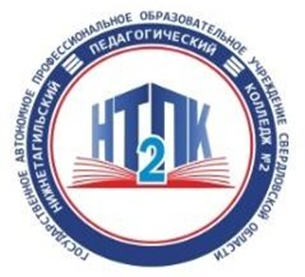 Министерство образования и молодежной политики Свердловской областиСовет директоров учреждений среднего профессионального образования Свердловской областиГАПОУ СО «Нижнетагильский педагогический колледж №2»622048, г. Нижний Тагил, ул. Сергея Коровина, 1, тел. 33-76-41E-mail: ntpk2@yandex.ruМинистерство образования и молодежной политики Свердловской областиСовет директоров учреждений среднего профессионального образования Свердловской областиГАПОУ СО «Нижнетагильский педагогический колледж №2»622048, г. Нижний Тагил, ул. Сергея Коровина, 1, тел. 33-76-41E-mail: ntpk2@yandex.ruМинистерство образования и молодежной политики Свердловской областиСовет директоров учреждений среднего профессионального образования Свердловской областиГАПОУ СО «Нижнетагильский педагогический колледж №2»622048, г. Нижний Тагил, ул. Сергея Коровина, 1, тел. 33-76-41E-mail: ntpk2@yandex.ruМинистерство образования и молодежной политики Свердловской областиСовет директоров учреждений среднего профессионального образования Свердловской областиГАПОУ СО «Нижнетагильский педагогический колледж №2»622048, г. Нижний Тагил, ул. Сергея Коровина, 1, тел. 33-76-41E-mail: ntpk2@yandex.ruПРОТОКОЛ РЕЗУЛЬТАТОВ  ВСЕРОССИЙСКОЙ ДИСТАНЦИОННОЙ ОЛИМПИАДЫ«Теория и история физической культуры и спорта»ПРОТОКОЛ РЕЗУЛЬТАТОВ  ВСЕРОССИЙСКОЙ ДИСТАНЦИОННОЙ ОЛИМПИАДЫ«Теория и история физической культуры и спорта»ПРОТОКОЛ РЕЗУЛЬТАТОВ  ВСЕРОССИЙСКОЙ ДИСТАНЦИОННОЙ ОЛИМПИАДЫ«Теория и история физической культуры и спорта»ПРОТОКОЛ РЕЗУЛЬТАТОВ  ВСЕРОССИЙСКОЙ ДИСТАНЦИОННОЙ ОЛИМПИАДЫ«Теория и история физической культуры и спорта»ПРОТОКОЛ РЕЗУЛЬТАТОВ  ВСЕРОССИЙСКОЙ ДИСТАНЦИОННОЙ ОЛИМПИАДЫ«Теория и история физической культуры и спорта»ПРОТОКОЛ РЕЗУЛЬТАТОВ  ВСЕРОССИЙСКОЙ ДИСТАНЦИОННОЙ ОЛИМПИАДЫ«Теория и история физической культуры и спорта»ПРОТОКОЛ РЕЗУЛЬТАТОВ  ВСЕРОССИЙСКОЙ ДИСТАНЦИОННОЙ ОЛИМПИАДЫ«Теория и история физической культуры и спорта»ПРОТОКОЛ РЕЗУЛЬТАТОВ  ВСЕРОССИЙСКОЙ ДИСТАНЦИОННОЙ ОЛИМПИАДЫ«Теория и история физической культуры и спорта»№П/ПФамилия Имя Отчество (полностью)Фамилия Имя Отчество (полностью)ОрганизацияФамилия Имя Отчество наставникаДолжность наставникаКоличество правильных ответовПроцент правильных ответов (%)№П/ПФамилия Имя Отчество (полностью)Фамилия Имя Отчество (полностью)ОрганизацияФамилия Имя Отчество наставникаДолжность наставникаКоличество правильных ответовПроцент правильных ответов (%)№П/ПФамилия Имя Отчество (полностью)Фамилия Имя Отчество (полностью)ОрганизацияФамилия Имя Отчество наставникаДолжность наставникаКоличество правильных ответовПроцент правильных ответов (%)№П/ПФамилия Имя Отчество (полностью)Фамилия Имя Отчество (полностью)ОрганизацияФамилия Имя Отчество наставникаДолжность наставникаКоличество правильных ответовПроцент правильных ответов (%)№П/ПФамилия Имя Отчество (полностью)Фамилия Имя Отчество (полностью)ОрганизацияФамилия Имя Отчество наставникаДолжность наставникаКоличество правильных ответовПроцент правильных ответов (%)ПобедителиПобедителиПобедителиПобедителиПобедителиПобедителиПобедителиТутеров Данил НиколаевичТутеров Данил НиколаевичГАПОУ «Казанский Педагогический Колледж»Ларионова Ирина ЮрьевнаУчитель физической культуры61100Лепина Любовь Максимовна Лепина Любовь Максимовна уральский колледж недвижимости и управления Удачина Наталья Станиславовна преподаватель 61100Зотова София ЕвгеньевнаЗотова София ЕвгеньевнаГБПОУ РМ "Зубово-Полянский педагогический колледж"Елисеева Юлия ПетровнаПреподаватель ФК61100Балашова Ирина ФедоровнаБалашова Ирина ФедоровнаГБПОУ РМ "Зубово-Полянский педагогический колледж"Бебишева Валентина АлексеевнаПреподаватель ФК61100Полькина Виктория ВикторовнаПолькина Виктория ВикторовнаГБПОУ РМ "Зубово-Полянский педагогический колледж"Елисеева Юлия ПетровнаПреподаватель ФК61100Агафонова Валентина Владимировна Агафонова Валентина Владимировна ГАПОУ СО «Уральский политехнический колледж - МЦК»Удачина Наталья СтаниславовнаПреподаватель физкультуры 61100Рябинин Данил НиколаевичРябинин Данил НиколаевичГАПОУ СО "Режевской политехникум" Тушина Анна Николаевна Преподаватель 61100Туркова Анастасия Дмитриевна Туркова Анастасия Дмитриевна ГАПОУ СО "ЕТХМ"Позднякова Ольга Юрьевна преподаватель 61100Трофанюк Дарья Максимовна Трофанюк Дарья Максимовна ГАПОУ СО Торгово - экономический техникумСахипова Лилия Финисовна преподаватель61100Коновалова Анастасия СергеевнаКоновалова Анастасия СергеевнаГАПОУ СО "Режевской политехникум"Тушина Анна НиколаевнаПреподаватель61100Синицына Ксения АлексеевнаСиницына Ксения АлексеевнаГБПОУ РМ "Зубово- Полянский педагогический колледж"Бебишева Валентина АлексеевнаПреподаватель61100Жаткина Алина АндреевнаЖаткина Алина АндреевнаГБПОУ РМ "Зубово-Полянский педагогический колледж"Елисеева Юлия ПетровнаПреподаватель61100Ахмадуллин Азат ИлсуровичАхмадуллин Азат ИлсуровичГАПОУ "Казанский педагогический колледж""Доронина Наиля Линаровна преподаватель физического воспитания61100Иванов Кирилл НиколаевичИванов Кирилл НиколаевичГАПОУ СО "Режевской политехникум"Тушина Анна НиколаевнаПреподаватель61100Зекрина Руфина Маратовна Зекрина Руфина Маратовна ГАПОУ СО «Режевской политехникум»Тушина Анна Николаевнапреподаватель 61100Егорова Виктория ВикторовнаЕгорова Виктория ВикторовнаГАПОУ «Казанский педагогический колледж»Ларионова Ирина Юрьевна Учитель Физической культуры 61100Корнилова Алёна АлександровнаКорнилова Алёна АлександровнаГАПОУ "Альметьевский колледж физической культуры"Тухватуллина Гульнур Зявдатовнапреподаватель61100Насибуллин Адель ИльфатовичНасибуллин Адель ИльфатовичГАПОУ Альметьевский колледж физической культурыЛатипова Миннур Расимовнапреподаватель61100Гайсина Анастасия ЭдуардовнаГайсина Анастасия ЭдуардовнаГАПОУ "Альметьевский колледж физической культуры"Латипова Миннур РасимовнаПреподаватель61100Дикая Дарья Александровна Дикая Дарья Александровна ГАПОУ "Альметьевский колледж физической культуры"Латипова Миннур Расимовнапреподаватель61100Потанина Екатерина АлександровнаПотанина Екатерина АлександровнаГАПОУ "Казанский педагогический колледж"Ларионова Ирина Юрьевнапреподаватель по физическому воспитанию61100Порохина Екатерина АндреевнаПорохина Екатерина АндреевнаГАПОУ СО Екатеринбургский техникум химического машиностроенияПозднякова Ольга Июрьевнапреподаватель61100Захарьян Кристина ВячеславовнаЗахарьян Кристина ВячеславовнаГАПОУ СО Тавдинский техникум им. А.А.ЕлохинаЗахарьян К.В.преподаватель фк61100Сиразиев Альмир АйнуровичСиразиев Альмир АйнуровичАрский педагогический колледжСагитов Зиннур Вазихович Преподователь физической культуры 61100Путилова Валентина АндреевнаПутилова Валентина АндреевнаНТПК 2Польшин Андрей НиколаевичПреподаватель 6098,36Макарова Мария СергеевнМакарова Мария Сергеевнуральский колледж недвижимости и управленияУдачина Наталья Станиславовна Преподаватель 6098,36Рыбалкина А.А.Рыбалкина А.А.ГАПОУ СО Колледж управления и сервиса «Стиль»Шмидт Иван НиколаевичРуководитель физического воспитания6098,36Серебренникова Ольга Евгеньевна Серебренникова Ольга Евгеньевна ГАПОУ СО "Режевской политехникум"Тушина Анна Николаевна Преподаватель физической культуры 6098,36Щукина Маргарита АлександровнаЩукина Маргарита АлександровнаГБПОУ РМ Зубово-Полянский педагогический колледжБаранова Екатерина АлексеевнаПреподаватель6098,36Беляш Виктория АнатольевнаБеляш Виктория АнатольевнаГАПОУ СО Режевской политехникумТушина Анна НиколаевнаПреподаватель физической культуры6098,36Малюкова Дарья Алексеевна Малюкова Дарья Алексеевна ГАПОУ СО Режевской политехникум Тушина Анна Николаевна Преподаватель физической культуры 6098,36Карасева Виктория СергеевнаКарасева Виктория СергеевнаГАПОУ СО "Ревдинский многопрофильный техникум"Мусихин Валентин ВасильевичПреподаватель6098,36Пономарев Илья Александрович Пономарев Илья Александрович ГАПОУ СО «Ревдинский многопрофильный техникум»Мусихин Валентин ВасильевичПреподаватель6098,36Урванова Кристина Дмитриевна Урванова Кристина Дмитриевна ГАПОУ СО"Ревдинский многопрофильный техникум"Мусихин Валентин ВасильевичПреподаватель по физической культуре6098,36Кильмаматов Ильдар РавильевичКильмаматов Ильдар РавильевичГАПОУ ,, Альметьевский колледж физической культуры ,, Тимирова Ирина ХатиповнаПреподаватель 6098,36Галямова Алина ЭдуардовнаГалямова Алина ЭдуардовнаГАПОУ "АКФК"Хасаншина Зухра Тагировнапреподаватель6098,36Гарипова Аделя РамилевнаГарипова Аделя РамилевнаГАПОУ "Альметьевский колледж физической культуры"Хасаншина Зухра Тагировна Преподаватель 6098,36Жерештиева Анастасия Руслановна Жерештиева Анастасия Руслановна Тавдинский техникум им.А.А.Елохина 6098,36Титова Александра ВалерьевнаТитова Александра ВалерьевнаГАПОУ "Альметьевский колледж физической культуры"Латипова Миннур Расимовна преподаватель 6098,36Пахомова Ксения Петровна Пахомова Ксения Петровна Нижнетагильский педагогический колледж 2Польшин Андрей Николаевич Преподаватель5996,72Поливода Екатерина Денисовна Поливода Екатерина Денисовна тте5996,72Захарова Валентина Артемовна Захарова Валентина Артемовна ГАПОУ СО "Ирбитский Мотоциклетный Техникум"Юдин Евгений АркадьевичПреподователь по физической культуре5996,72Мазурина Виктория СергеевнаМазурина Виктория СергеевнаУральский колледж недвижимости и управленияУдачина Наталья Станиславовнапрепадователь5996,72Фтхиева Арина АртуровнаФтхиева Арина АртуровнаУральский Колледж Недвижимости и УправленияУдачина Наталья СтаниславовнаПреподаватель5996,72Коровина Дарья Сергеевна Коровина Дарья Сергеевна Уральский колледж недвижимости и управления (УКНиУ)Удачина Н.Спреподаватель по физкультуре 5996,72Ставрова ЕленаСтаврова ЕленаКрасноуральский Многопрофильный Техникум5996,72Екимова полина николаеына Екимова полина николаеына Уральский колледж недвижимости и управления"Удачина наталья сергеевна Преподователь 5996,72Павлова Валерия Андреевна Павлова Валерия Андреевна УКНиУУдачина Наталья Станиславовна Преподаватель 5996,72Лепина Виктория Максимовна Лепина Виктория Максимовна Уральский колледж недвижимости и управления Удачина Наталья СтаниславовнаПреподаватель 5996,72Фазылова Алсу АльбертовнаФазылова Алсу АльбертовнаГАПОУ СО,,УР ПОЛИТЕХ МУКУдачина Наталья СтаниславовнаФизическая культура 5996,72Захаркина Наталия НиколаевнаЗахаркина Наталия НиколаевнаГБПОУ РМ "Зубово-Полянский педагогический колледж"Баранова Екатерина Алексеевнапреподаватель ФК5996,72Кудряшов Даниил ЕвгеньевичКудряшов Даниил ЕвгеньевичГАПОУ СО "ИМТ"Юдин Евгений АркадьевичПреподаватель5996,72Лабырина Мария Сергеевна Лабырина Мария Сергеевна ГАПОУ СО "тавдинский техникум имени елохина"Захарьян Кристина ВячеславовнаПреподаватель физкультуры5996,72Ступникова Ангелина Александровна Ступникова Ангелина Александровна ГАПОУ "Альметьевский колледж физической культуры"Латипова Миннур Расимовнапреподаватель5996,72Вергелес Аделина АндреевнаВергелес Аделина АндреевнаГАПОУ "Альметьевский колледж физической культуры"Латипова Миннур Расимовна Преподаватель5996,72Титова Полина ЕвгеньевнаТитова Полина ЕвгеньевнаНижнетагильский педагогический колледж 2Польшин Андрей Николаевич Препожаватель 5895,08Кормщикова Анастасия Александровна Кормщикова Анастасия Александровна УКНиУУдачина Н.СПрепод5895,08Табаев Егор МихайловичТабаев Егор МихайловичУкниу Удачина Натальия Станиславовна Преподаватель физры 5895,08Емельянов Владислав Сергеевич Емельянов Владислав Сергеевич Уральский колледж недвижимости и управления Удачина Наталья Станиславовна Преподаватель физической культуры 5895,08Яркова ОляЯркова ОляТТЕ5895,08Кормщикова Анастасия Александровна Кормщикова Анастасия Александровна УКНиУУдачина Н.СПреподаватель 5895,08Ощепкова Малика Равильевна Ощепкова Малика Равильевна УКНиУУдачина Наталья Станиславновна Преподаватель 5895,08Ахтямова Валерия Маратовна Ахтямова Валерия Маратовна УКНиУУдачина Наталья Станиславовна преподаватель 5895,08Сергеев Сергей Петрович Сергеев Сергей Петрович Уральский колледж недвижимости и управления Удачина Наталья СтепановнаПреподаватель 5895,08Руснович Гейдаров КонстантинРуснович Гейдаров КонстантинУральский колледж недвижимости и управленияУдачина Наталья СтаниславовнаПреподаватель физкультуры 5895,08Гарипова Алина Шамилевна Гарипова Алина Шамилевна Уральский колледж Недвижимости и Управления Удачина Наталья СтаниславовнаПреподаватель по физкультуре 5895,08Крутикова Виктория ЕвгеньевнаКрутикова Виктория ЕвгеньевнаГАПОУ СО «Уральский политехнический колледж - МЦК»Удачина Наталья СтаниславовнаПреподаватель физкультуры 5895,08Лепина Любовь МаксимовнаЛепина Любовь МаксимовнаУральский колледж недвижимости и управленияУдачина Наталья Станиславовнапедагог5895,08Вайдемирова Кристина АндреевнаВайдемирова Кристина АндреевнаУральский колледж недвижимости и управления Удачина Наталья СтаниславовнаПедагог5895,08Перминова Анастасия ЕвгеньевнаПерминова Анастасия ЕвгеньевнаГАПОУ СО "Уральский политехнический колледж-МЦК"Удачина Наталья Станиславовна Преподаватель физкультуры5895,08Коновалова Валерия ВалерьевнаКоновалова Валерия ВалерьевнаКолледж управления и сервиса "Стиль"Ермолаева Анна АлександровнаУчитель физической культуры5895,08Копылова Анастасия АндреевнаКопылова Анастасия АндреевнаГАПОУ СО СОПКСибагатуллина Светлана Аркадьевнапреподаватель ТИФК5895,08Морозова Ульяна Алексеевна Морозова Ульяна Алексеевна ГПАОУ СО Уральский политехнический колледж — Межрегиональный центр компетенций»Удачина Наталья Станиславовна Преподаватель Физической культуры 5895,08Егорова Виктория АндреевнаЕгорова Виктория АндреевнаУральский Политехнический колледжУдачина Наталья СтаниславовнаФизрук5895,08Симакова Елизавета Николаевна Симакова Елизавета Николаевна Режевской политехникум Тушина Анна Николаевна Учитель физкультуры 5895,08Данилова Полина АлексеевнаДанилова Полина АлексеевнаГАПОУ СО Режевской политехникумТушина Анна НиколаевнаПреподаватель 5895,08Шарипов Денис Альфредович Шарипов Денис Альфредович Красноуральский техникумМедведева Елена Владиславовна Преподаватель физкультуры 5895,08Кудрявцева Дарья ДенисовнаКудрявцева Дарья ДенисовнаГАПОУ СО "Режевской политехникум" Тушина Анна Николаевна Преподаватель 5895,08Карташова Ольга ПетровнаКарташова Ольга ПетровнаГАПОУ Со "Режевской политехникум"Тушина Анна Николаевнапреподаватель5895,08Ларина Кристина АлександровнаЛарина Кристина АлександровнаГАПОУ" Казанский педагогический колледж"Доронина Наиля ЛинаровнаПреподаватель физического воспитания5895,08Кравцова Надежда ВладимировнаКравцова Надежда ВладимировнаГАПОУ "Альметьевсикй колледж физической культуры"Ганиева Малика АхатовнаПреподаватель 5895,08Галимов Раиль ИльнуровичГалимов Раиль ИльнуровичГАПОУ "Альметьевский колледж физической культуры"Латипова Миннур РасимовнаПреподаватель5895,08Якимочев Илья ОлеговичЯкимочев Илья ОлеговичГАПОУ Альметьевский колледж физической культурыЛатипова Миннур Расимовнапреподователь5895,08Шимова Юлия Сергеевна Шимова Юлия Сергеевна Нтпк2Польшин Андрей Николаевич Педагог5793,44Бусыгина Ксения АлексеевнаБусыгина Ксения АлексеевнаНижнетагильский педагогический колледж 2Бузмаков Олег Игнатьевич Преподаватель 5793,44Алексеев Тимофей Евгеньевич Алексеев Тимофей Евгеньевич Уральский Колледж Недвижимости и Управления (УКНиУ)Удачина Н.СПреподаватель физкультуры 5793,44Фалина Екатерина Дмитриевна Фалина Екатерина Дмитриевна УкниуУдачина Наталья СтаниславнаПреподаватель Физкультуры 5793,44Здокова Александра Константиновна Здокова Александра Константиновна НТПК №2Мисюра Галина Борисовна Преподаватель 5793,44Гарипова Алина Шамилевна Гарипова Алина Шамилевна Уральский колледж Недвижимости и Управления Удачина Наталья СтаниславовнаПреподаватель по физкультуре 5793,44Иордан Аделина Андреевна Иордан Аделина Андреевна ПОУ УКНИУ(Уральский колледж недвижимости и управления)Удачина Наталья СтаниславовнаПреподаватель физической культуры 5793,44Агафонов Дмитрий ЕвгеньевичАгафонов Дмитрий ЕвгеньевичСлободотуринский аграрно-экономический техникумТарасов Сергей НиколаевичУчитель физкультуры5793,44Галандарова Вафа Вафадаровна Галандарова Вафа Вафадаровна Уральский политехнический колледж Наталья Станиславовна физрук 5793,44Юренкова Елена Валерьевна Юренкова Елена Валерьевна ГАПОУ СО ЕТХМ Позднякова Ольга Юрьевна Преподаватель 5793,44Боровикова Ксения Юрьевна Боровикова Ксения Юрьевна ГАПОУ СО "Режевской политехникум"Тушина Анна НиколаевнаПреподаватель физической культуры5793,44Ишмиева Эльвира МаратовнаИшмиева Эльвира МаратовнаГАПОУ "Альметьевский колледж физической культуры"Гайнулин Марсель ИльгизовичПреподаватель5793,44Тетюцких Юлия Витальевна Тетюцких Юлия Витальевна ГАПОУ СО Тавдинский техникум им.А.А.ЕлохинаЗахарьян Кристина ВячеславовнаПреподаватель физической культуры 5793,44Ильясова Илина ИльсуровнаИльясова Илина ИльсуровнаГАПОУ "Альметьевский колледж физической культуры"Тухватуллина Гульнур ЗявдатовнаПреподаватель5793,44Бойцова Виктория Андреевна Бойцова Виктория Андреевна Укниу Удачина Н.СПреподаватель физкультуры 5691,8Яркова Ольга ВладимировнаЯркова Ольга ВладимировнаТТЕКристина ВячеславовнаУчитель физической культуры5691,8Азовкин Арсений Андреевич Азовкин Арсений Андреевич УкниуУдачина Наталья СтаниславовнаПреподаватель 5691,8ТрубинаТрубина... ... ... 5691,8Пермикина Екатерина Алексеевна Пермикина Екатерина Алексеевна Колледж укниу удачина наталья станиславовнаУчитель физической культуры 5691,8Шахматов Алексей ЮрьевичШахматов Алексей ЮрьевичГАПОУ СО "Колледж управления и сервиса "Стиль"Шмидт Иван НиколаевичРуководитель физического воспитания5691,8Александрова Лина АлексеевнаАлександрова Лина АлексеевнаГАПОУ СО "Колледж сервиса и управления "Стиль"Шмидт Иван НиколаевичРуководитель физического воспитания 5691,8Гилимшин Денис Ильясович Гилимшин Денис Ильясович Уральский колледж недвижимости и управления Удачина Наталья СтаниславовнаПреподаватель 5691,8Гейдаров Константин РусновичГейдаров Константин РусновичУральский колледж недвижимости и управления Удачина Наталья СтаниславовнаПреподаватель физкультуры 5691,8Доронина Руслана Руслановна Доронина Руслана Руслановна Уральский колледж недвижимости и управления Удачина Наталья Станиславовна Преподаватель физ культуры 5691,8Кунавин Богдан Максимович Кунавин Богдан Максимович Нтпк 2Мисюра Галина БорисовнаУчитель фк 5691,8Яковлева Виолетта Евгеньевна Яковлева Виолетта Евгеньевна ГАПОУ СО Уральский политехнический колледж МЦКУдачина Наталья Станиславовна Учитель физкультуры 5691,8Ушаков Сергей АнатольевичУшаков Сергей АнатольевичГАПОУ СО "КРАСНОУРАЛЬСКИЙ МНОГОПРОФИЛЬНЫЙ ТЕХНИКУМ"Медведева Елена ВладеславовнаПреподаватель5691,8Ямнов Олег Денисович Ямнов Олег Денисович НТПК 2Мисюра Галина Борисовна Педагог 5691,8Елькина Виктория ВалерьевнаЕлькина Виктория ВалерьевнаГАПОУ СО "Ирбитский гуманитарный колледж"Филатова Анастасия СергеевнаПреподаватель5691,8Кручинин Никита Артемович Кручинин Никита Артемович Гапоу со Тавдинский Техникум им. А.А.ЕлохинаЗахарьян Кристина Вячеславовна Преподаватель физической культуры 5691,8Вишнев Иван Александрович Вишнев Иван Александрович Тавдинский техникум имени А.А ЕЛОХИНА Захарьян Кристина Вячеславовна5691,8Дранникова Юлиана Денисовна Дранникова Юлиана Денисовна ГАПОУ СО Тавдинский техникум имени Елохина Захарьян Кристина Вячеславовна Учитель физкультуры 5691,8Ноговицына Ульяна АлексаедровнаНоговицына Ульяна АлексаедровнаТавдинский техникум им. А. А. ЕлохинаЗахарьян Кристина ВячеславовнаПреподаватель физической культуры5691,8Пичугин Данил ПавловичПичугин Данил ПавловичГАПОУ СО "ТТ ИМ. А.А. ЕЛОХИНА"5691,8Зиганшина Яна Дмитриевна Зиганшина Яна Дмитриевна Камышловский Гуманитарно-технологический техникумКазанская Виолетта Игоревна преподаватель по физической кульуре5691,8Ильина Амина Анатольевна Ильина Амина Анатольевна Камышловский гуманитарно-технологический техникум Казанская Виолетта Игоревна Учитель физической культуры 5691,8Ситриванова Полина АлександровнаСитриванова Полина АлександровнаГАПОУ "Альметьевский колледж физической культуры"Латипова Миннур Расимовна преподаватель 5691,8Саломатов Семён АндреевичСаломатов Семён АндреевичНТПК №2Польшин Андрей НиколаевичПреподаватель5590,16Хорошева Дарья ДенисовнаХорошева Дарья ДенисовнаттеЗахарьян Кристина Вячеславовна преподаватель физкультуры 5590,16Лужин Андрей АлексеевичЛужин Андрей АлексеевичНтпк2 5590,16Востриков Данил АндреевичВостриков Данил АндреевичУкниуУдачина Наталья Станиславовнафизрук5590,16Кувалдина Екатерина ЮрьевнаКувалдина Екатерина ЮрьевнаРежевской политехникумТушина Анна НиколаевнаУчитель физкультуры5590,16Атнагулова Ольга МаратовнаАтнагулова Ольга МаратовнаКолледж управления и сервиса "Стиль"Ермолаева Анна АлександровнаУчитель физкультуры5590,16Зотов Даниил Зотов Даниил нтпк 2 галина борисовна мисюра преподователь5590,16Вологин Алексей НиколаевичВологин Алексей НиколаевичГАПОУ Со «Уральский политехнический колледж — Межрегиональный центр компетенций» Удачина Наталья СтаниславовнаПреподоваль физической культуры 5590,16Попов Степан Алексеевич Попов Степан Алексеевич ГАПОУ СО «Красноуральский многопрофильный техникум»Медведева Елена Владиславовна Преподаватель 5590,16Русаков Александр ИльичРусаков Александр ИльичГАПОУ СО ЕТХМЗагвоздин Виталий Валерьевич Преподаватель5590,16Казаков Евгений Сергеевич Казаков Евгений Сергеевич ГАПОУ СО (Екатеринбургский техникум химического машиностроения)Загвоздин Виталий Валерьевич Преподаватель 5590,16Жаров Данил Иванович Жаров Данил Иванович ГАПОУ СО (Екатеринбургский техникум химического машиностроенияЗагвоздин Виталий ВалерьевичПреподаватель 5590,16Горбушин Никита Владимирович Горбушин Никита Владимирович ГАПОУ СО Тавдинский техникум им. А.А. Елохина Захарьян Кристина Вячеславовна Преподаватель Физической культуры 5590,16Ковалев Всеволод СергеевичКовалев Всеволод СергеевичГАПОУ СО ИМТЮдин Евгений Аркадьевич Преподаватель физической культуры 5590,16Шипицина Светлана Анатольевна Шипицина Светлана Анатольевна ГАПОУ СО Тавдинский Техникум Имени ЕлохинаЗахарьян Кристина Вячеславовна Препододовптнль физической ккльтуры 5590,16Боева Юлиана ИгоревнаБоева Юлиана ИгоревнаГАПОУ СО "Североуральский политехникум"Трошичкин Вадим ЕвгеньевичПреподаватель5590,162 место 2 место 2 место 2 место 2 место 2 место 2 место Климантович Никита ВадимовичКлимантович Никита ВадимовичНижнетагильский педагогический колледж №2Польшин Андрей Николаевич Преподаватель5488,52Силанова Вероника Андреевна Силанова Вероника Андреевна НТПК 25488,52Бойцова Виктория Андреевна Бойцова Виктория Андреевна Укниу Удачина Н.СПреподаватель физкультуры 5488,52Токарев Данил АндреевичТокарев Данил АндреевичГосударственное автономное профессиональное образовательное учреждение Свердловской области «Камышловский техникум промышленности и транспорта»Хуснуллин Валерий РафитовичПреподаватель физической культуры 5488,52Чернецова София ВитальевнаЧернецова София ВитальевнаГАПОУ СО Ур политех колледж-мцкУдачина Наталья СтаниславовнаПреподователь физической культуры5488,52Урдин Владислав ДмитриевичУрдин Владислав ДмитриевичКрасноуральский многопрофильный техникумМедведева Елена ВладиславовнаУчитель5488,52Кунакбаев Дмитрий РустамовичКунакбаев Дмитрий РустамовичГапоу со (Екатеринбургский техникум химического машиностроения) Загвоздин Виталий ВалерьевичПреподователь5488,52Тюрин Илья РомановичТюрин Илья РомановичГАПОУ СО (Екатеринбургский техникум химического машиностроения)Загвоздин Виталий ВалериевичПреподаватель5488,52Мурашова Мирослава РавшановнаМурашова Мирослава РавшановнаГПОУ СО ЕТХМПозднякова Ольга ИюривнаПреподователь5488,52Соболева Карина АмирджоновнаСоболева Карина АмирджоновнаГАПОУ СО ЕТХМ Позднякова Ольга Июрьевна Преподаватель5488,52Лубенец Дарья АлексеевнаЛубенец Дарья АлексеевнаГАПОУ СО ЕТХМ Позднякова Ольга Июрьевна Учитель5488,52Быстров Станислав СергеевичБыстров Станислав СергеевичРевднинский многопрофильный техникумКузнецова Лариса ВикторовнаКуратор5488,52Колмогорова Кристина Витальевна Колмогорова Кристина Витальевна ГАПОУ СО ЕТХМ Позднякова Ольга Юрьевна Преподаватель 5488,52Ошлыков Данил Дмитриевич Ошлыков Данил Дмитриевич Уральский политехнический колледжУдачина преподаватель физкультуры5488,52Зюсько Анастасия ВасильевнаЗюсько Анастасия ВасильевнаГАПОУ СО Тавдинского городского округа техникум им. А.А. ЕлохинаЗахарьян Кристина ВячеславовнаПреподаватель физической культуры5488,52Балиновский Олег ИвановичБалиновский Олег ИвановичГАПОУ ССО Тавдинский Техникум им.А.А ЕлохинаЗахарьян Кристина ВячеславовнаПреподаватель5488,52К.А.ДК.А.ДТехникум им.Елохина5488,52Иванов Иван ОлеговичИванов Иван ОлеговичГАПОУ Ирбитский мотоциклетный техникумЮдин Евгений АркадьевичПреподаватель физической культуры5488,52Дюкова Ирина ЕвгеньевнаДюкова Ирина ЕвгеньевнаКамышловский Гуманитарно-Технологический техникумКазанская Виолетта Игоревнаучитель физической культуры5488,52Авдюкова Дарья Юрьевна Авдюкова Дарья Юрьевна НТПК2 Польшин Андрей Николаевич Преподаватель5386,89Шакирова Ильсина ИльгамовнаШакирова Ильсина ИльгамовнаГАПОУ "Казанский педагогический колледж"Ларионова Ирина Юрьевна5386,89Попов Никита Евгеньевич Попов Никита Евгеньевич УкниуУдачина.Н.СПреподаватель физкультуры 5386,89Рябова Карина ОлеговнаРябова Карина ОлеговнаПОУ Укниу Удачина Наталья СтаниславовнаПреподаватель физической культуры5386,89Таскин Никита ДенисовичТаскин Никита ДенисовичНтскДолгополов Сергей Валерьевич Руководитель физического воспитания5386,89Болотов Алексей СергеевичБолотов Алексей СергеевичГАПОУ СО ЕТХМПозднякова Ольга ИюрьевнаПреподователь5386,89Пиджаков Кирилл ВячеславовичПиджаков Кирилл ВячеславовичГАПОУ СО "Ирбитский мотоциклетный техникум"Юдин Евгений АркадьевичПреподаватель физкультуры5386,89Щапин Вадим ВалерьевичЩапин Вадим ВалерьевичГАПОУ СО « Екатеринбургский техникум химического машиностроения»Загвоздин Виталий ВалерьевичПреподаватель 5386,89Фагилев Александр АлександровичФагилев Александр Александровичгапоу со (екатеринбургский техникум химического машиностроения) Загвоздин Виталий Валерьевич Преподаватель5386,89Брусницын Кирилл Максимович Брусницын Кирилл Максимович ЕТХМЗагвоздин Виталий Валерьевич Преподаватель 5386,89Носков Михаил Максимович Носков Михаил Максимович Гапоу со Екатеринбуржский Техникум Химического машино строенияЗагвоздин Виталий Валерьевич Преподователь5386,89Федотов Игорь Антонович Федотов Игорь Антонович Уральский политехнический колледж 5386,89Власов Василий АндреевичВласов Василий АндреевичГАПОУ СО Красноуральский Многопрофильный ТехникумМедведева Елена ВладиславнаУчитель Физичекой культуры5386,89Солодовников Дмитрий Евгеньевич Солодовников Дмитрий Евгеньевич ГАПОУ СО (Екатеринбургский Техникум Химического Машиностроения)Загвоздин Виталий ВалерьевичПреподаватель 5386,89Самохвалов Данил АлександровичСамохвалов Данил АлександровичГАПОУ СО ЕТХМЗагвоздин Виталий ВалерьевичПреподаватель5386,89Марсутдинов Артур МаратовичМарсутдинов Артур МаратовичГАПОУ СО "Режевской политехникум"Тушина Анна НиколаевнаПреподаваетель5386,89Семенова Ксения ПавловнаСеменова Ксения ПавловнаГАПОУ ТТЕ им А.А.ЕлохинаЗахарьян Кристина Вячеславовна учитель физической культуры 5386,89Кабак Даниил АндреевичКабак Даниил АндреевичГАПОУ СО "Тавдинский техникум им А.А.Елохина""Захарьян Кристина Вячеславовнафизкультура5386,89Филимонов Алессандр СергеевичФилимонов Алессандр СергеевичТТЕ им. А. А. ЕлохинаЗахарьян Кристиан Вячеслава 5386,89Разумов Данил ИгоревичРазумов Данил ИгоревичСлободотуринский аграрно-экономический техникумТарасов Сергей НиколаевичРуководитель физического воспитания или представитель физической культуры5386,89Питенко Артём Григорьевич Питенко Артём Григорьевич ГАПОУ СО Ирбитский мотоциклетный техникум Юдин Евгений Аркадьевич Преподаватель физической культуры 5386,89Рожин Михаил СергеевичРожин Михаил СергеевичГАПОУ АЛЬМЕТЬЕВКСКИЙ КОЛЛЕДЖ ФИЗИЧЕСКОЙ КУЛЬТУРЫЛатипова Миннур Расимовнапреподователь5386,89Чусовитин Максим Чусовитин Максим ГАПОУ СО " Ирбитский мотоциклетный тнхниккм Юдин Евгений АркадьевичПреподователь 5285,25Шакирова Ильсина ИльгамовнаШакирова Ильсина ИльгамовнаГАПОУ "Казанский педагогический колледж"5285,25Измоденова Анжелика СергеевнаИзмоденова Анжелика СергеевнаУральский колледж недвижимости и управленияУдачнина Наталья СтаниславовнаПреподаватель физической культуры5285,25Досманов Михаил Дмитриевич Досманов Михаил Дмитриевич ПОУ "Уральский колледж недвижимости и управления"Удачина Наталья СтаниславовнаПреподаватель физической культуры 5285,25Данилова Карина РенатовнаДанилова Карина РенатовнаПАПОУ СОЕТХМПозднякова Ольга Июрьевна Преподаватель5285,25Миронова Анна ВячеславовнаМиронова Анна ВячеславовнаГАПОУ СО ЕТХМПозднякова Ольга ИюрьевнаПреподаватель5285,25Плещёва Наталья Владимировна Плещёва Наталья Владимировна ГАПОУ СО ЕТХМ Познякова Ольга Июрьевна Преподаватель 5285,25Давлатов Руслан Умаралиевич Давлатов Руслан Умаралиевич НТПК 25285,25Мезенина Анастасия ВладимировнаМезенина Анастасия ВладимировнаГАПОУ СО ЕТХМПозднякова Ольга ИгоревнаПреподаватель5285,25Шилов Даниил Сергеевич Шилов Даниил Сергеевич ГАПОУ СО "КРАСНОУРАЛЬСКИЙ МНОГОПРОФИЛЬНЫЙ ТЕХНИКУМ"Медведева Елена ВладиславовнаПреподаватель5285,25Ананьев Родион АнтоновичАнаньев Родион АнтоновичГАПОУ СО (Екатеренбурский техникум химического машиностроения) Загвоздин Виталий Валерьевич Преподаватель 5285,25Морозов Андрей Максимович Морозов Андрей Максимович ГАПОУ СО "Екатербургский техникум химического машиностроения" Загвоздин Виталий Валерьевич Преподаватель 5285,25Носарева Мария Анатольевна Носарева Мария Анатольевна ГАПОУ СО Нижнетагильский Педагогический Колледж №2Куликова Вера Александровна Педагог 5285,25Давыдов Даниил ДмитриевичДавыдов Даниил ДмитриевичГАПОУ СО ИМТЮдин Евгений Аркадьевич Преподаватель физической культуры 5285,25Потапова Мария ВикторовнаПотапова Мария ВикторовнаГАПОУ СО "Тавдинский техникум им. Елохина"Захарьян Кристина ВячеславовнаПреподавателей физической культуры5285,25Бумин Степан ВячеславовичБумин Степан ВячеславовичГАПОУ СО "Ирбитский мотоциклетный техникум"Юдин Евгений АркадьевичПреподаватель физической культуры5285,25Иванов Иван ОлеговичИванов Иван ОлеговичГАПОУ Ирбитский мотоциклетный техникумЮдин Евгений АркадьевичПреподаватель физической культуры5285,25Носова Кристина Александровна Носова Кристина Александровна Камышловский гуманитарно-технологический техникум Казанская Виолетта ИгоревнаПреподаватель физической культуры 5285,25Можгина Виктория Алексеевна Можгина Виктория Алексеевна ГАПОУ "Альметьевский колледж физической культуры "Тухватуллина Гульнур Зявдатовна Преподаватель 5285,25Гармашов Никита Юрьевич Гармашов Никита Юрьевич Нижнетагильский педагогический колледж Мисюра Галина БорисовнаПреподаватель 5183,61Шевчук Степан АндреевичШевчук Степан АндреевичНижнетагильский педагогический колледж №2Мисюра Галина БОрисовнаПреподаватель5183,61Рагозина Дарья АнатольевнаРагозина Дарья АнатольевнаУКНИУУдачина Наталья СергеевнаПреподаватель по физической культуре5183,61Поршнева Елизавета Михайловна Поршнева Елизавета Михайловна ГБОУ АО "Котласский педагогический колледж им.А.М.Меркушева"Попова Галина Валентиновна Преподаватель по физической культуре 5183,61Абедчанова Алия Жаксыбаевна Абедчанова Алия Жаксыбаевна Уральский колледж недвижимости и управления Удачина Наталья Станиславовна Преподователь физической культуры 5183,61Иванцов Алексей АлександровичИванцов Алексей АлександровичГАПОУ СО (Екатеринбургский техникум химмического машиностроения Загвоздин Виталий ВалерьевичПреподователь5183,61Шакирова Анастасия Эдуардовна Шакирова Анастасия Эдуардовна ГАПОУ СО ЕТХМПозднякова Ольга ИюрьевнаПреподаватель 5183,61Демянчук Анастасия Дмитриевна Демянчук Анастасия Дмитриевна ГАПОУ СО ЕТХМ Позднякова Ольга ИюрьевнаПреподаватель 5183,61Жуков Иван ЕвгеньевичЖуков Иван ЕвгеньевичГАПОУ СО "Первоуральский металлургический колледж"Белоногин Михаил АнатольевичПреподаватель5183,61Рыжов Андрей АлександровичРыжов Андрей АлександровичКрасноуральский многопрофильный техникумМедведева Елена ВладиславовнаПедагог5183,61Бердикулов Шохдил ЭргашовичБердикулов Шохдил ЭргашовичГАПОУ СО ЕТХМЗагвоздин Виталий ВалерьевичУчитель физкультуры5183,61Гарькушин Александр Алексеевич Гарькушин Александр Алексеевич ГАПОУ СО «Екатеринбургский Технологии Химического Машиностроения»Загвоздин Виталий ВалерьевичПреподаватель Физкультуры 5183,61Волкова Камила ИльфатовнаВолкова Камила ИльфатовнаГАПОУ "КПК"Ларионова Ирина ЮрьевнаУчитель ФК5183,61Пелевин Владимир Антонович Пелевин Владимир Антонович Ирбитский Мотоциклетный Техникум Юдин Евгений Аркадьевич Физкультура 5183,61Софронов Павел ПавловичСофронов Павел ПавловичГАПОУ СО ТТЕЗахарьян Кристина ВячеславовнаПреподаватель физической культуры5183,61Никольских Варвара Николаевна Никольских Варвара Николаевна ТтеЗахарьян Кристина ВячеславовнаУчитель5183,61НОГУМАНОВА АЗАЛИЯ МАРАТОВНАНОГУМАНОВА АЗАЛИЯ МАРАТОВНАГАПОУ "АЛЬМЕТЬЕВСКИЙ КОЛЛЕДЖ ФИЗИЧЕСКОЙ КУЛЬТУРЫ"ЛАТИПОВА МИННУР РАСИМОВНАПРЕПОДАВАТЕЛЬ5183,61Потанина Екатерина АлександровнаПотанина Екатерина АлександровнаГАПОУ "Казанский педагогический колледж"Ларионова Ирина Юрьевнапреподаватель физического воспитания5183,61Блюденова Олеся СергеевнаБлюденова Олеся СергеевнаГАПОУ СО НТПК 2Польшин Андрей НиколаевичПреподаватель5081,97Черепанов Александр Анатольевич Черепанов Александр Анатольевич НТПК№2Мисюра Галина Борисовна Преподаватель 5081,97Аптаева Валерия СергеевнаАптаева Валерия СергеевнаУКНиУУдачина Наталья Станиславовнапреподаватель5081,97Новоселова Евгения ПетровнаНовоселова Евгения ПетровнаГАПОУ СО Колледж управления и сервиса «Стиль»Шмидт Иван Николаевич Руководитель физического воспитания 5081,97Вахрушева Екатерина АнатольевнаВахрушева Екатерина АнатольевнаУральский колледж недвижимости и управления Удачина Наталья СтаниславовнаПреподаватель5081,97Кузикова Мария ВикторовнаКузикова Мария ВикторовнаГАПОУ СО ЕТХМПозднякова Ольга ЮрьевнаПреподаватель5081,97Равкович Анастасия НиколаевнаРавкович Анастасия НиколаевнаНТПК№2Мисюра Галина Борисовна 5081,97Дектярев Михаил АндреевичДектярев Михаил АндреевичГАПОУ СО "Первоуральский металлургический колледж"Белоногин Михаил АнатольевичПреподаватель5081,97Одинамахмадзода Акбарджон ТуйчибойОдинамахмадзода Акбарджон ТуйчибойГАПОУ СО <<Екатеринбургский техникум химического машиностроерияЗагвоздин Виталий ВалерьевичПреподаватель5081,97Дододжонзода Бободжон ШахбозДододжонзода Бободжон ШахбозГАПОУ со (Екатеринбургский техникум химического машиностроение Загвоздин Виталий ВалерьевичПреподователь5081,97Суханова Софья АлександровнаСуханова Софья АлександровнаГАПОУ СО "Высокогорский Многопрофильный техникум"Белохвост Анатолий НиколаевичПреподаватель5081,97Стенина Ксения Константиновна Стенина Ксения Константиновна ГАПОУ СО ЕТХМ Ольга ИюрьевнаПреподаватель 5081,97Евдокимова Валентина ОлеговнаЕвдокимова Валентина ОлеговнаГАПОУ СО "Режевской политехникум"Тушина Анна НиколаевнаПреподаватель по дисциплине "Физическая культура"5081,97Максимов Данил Николаевич Максимов Данил Николаевич ГАПОУ СО Верхнесинячихинский агропромышленный техникум Замуруев Юрий ДмитриевичПедагог5081,97Цевелёв Кирилл Константинович Цевелёв Кирилл Константинович ГАПОУ СО (ЕКАТЕРИНБУРГСКИЙ ТЕХНИКУМ ХИМИЧЕСКОГО МАШИНОСТРОЕНИЯ)Загвоздин Виталий Валерьевич Преподаватель 5081,97Вилкова Виктория АртемовнаВилкова Виктория АртемовнаГАПОУ КПКЛариона Ирина Юрьевна Педагог 5081,97Цин Артём СтаниславовичЦин Артём СтаниславовичГАПОУ СО "Асбестовский политехникум"Мунтян И. И.преподаватель физической культуры5081,97Дарья Васильевна ЖуйковаДарья Васильевна ЖуйковаГАПОУ СО Режевской политехникумТушина Анна Николаевна Преподаватель 5081,97Боровикова Ксения ЮрьевнаБоровикова Ксения ЮрьевнаГАПОУ СО "Режевской политехникум"Тушина Анна НиколаевнаПреподаватель физической культуры5081,97Шорикова Вероника Олеговна Шорикова Вероника Олеговна Ирбитский мотоциклетный техникумЮдин Евгений Аркадьевич Преподаватель 5081,97Карасева Виктория СергеевнаКарасева Виктория СергеевнаГАПОУ СО "Ревдинский многопрофильный техникум"Мусихин Валентин ВасильевичПреподаватель5081,97Шаньгина Александра АлексеевнаШаньгина Александра АлексеевнаГАПОУ СО Режевской политехникумТушина Анна Николаевна учитель5081,97Громова Анастасия Евгеньевна Громова Анастасия Евгеньевна ГАПОУ СО "ИМТ"Юдин Евгений АркадьевичПреподаватель физической культуры5081,97Беннер Анастасия Романовна Беннер Анастасия Романовна ГАПОУ СО "Тавдинский техникум имени Елохина" Захарьян Кристина Вячеславовнаучитель физической культуры 5081,97Баранец Артемий Андреевич Баранец Артемий Андреевич ГАПОУ СО СТАЭТТарасов Сергей Николаевич Руководитель физического воспитания5081,97Галкин Егор ВладимировичГалкин Егор ВладимировичГАПОУ СО "СЛОБОДОТУРИНСКИЙ АГРАРНО-ЭКОНОМИЧЕСКИЙ ТЕХНИКУМ"Тарасов Сергей НиколаевичРуководитель физического воспитания5081,97Милькова Валерия ДмитриевнаМилькова Валерия ДмитриевнаГАПОУ СО "Ирбитский мотоциклетный техникум"Юдин Евгений АркадьевичПреподаватель физической культуры5081,97Родина Вероника РомановнаРодина Вероника РомановнаНТПК2Захаричева Екатерина ВикторовнаПреподаватель4980,33Комаров Никита Александрович Комаров Никита Александрович ГАПОУ СО Нижнетагильский педагогический колледж Польшин Андрей Николаевич Преподаватель 4980,33Миннуллина Миляуша Рустемовна Миннуллина Миляуша Рустемовна Казанский педагогический колледж Ларионова Ирина ЮрьевнаПреподаватель физической культуры 4980,33Дик Анна Сергеевна Дик Анна Сергеевна Казанский педагогический колледжЛарионова Ирина Юрьевна Преподаватель физической культуры4980,33Гринкевич Полина Максимовна Гринкевич Полина Максимовна ГАПОУ СО "Режевской политехникум "Тушина Анна Николаевна Преподаватель 4980,33Чистякова Ксения АндреевнаЧистякова Ксения АндреевнаГАПОУ СО "Краснотурьинский индустриальный колледж"Старчеус Виктор МихайловичПреподаватель физической культуры4980,33Русакова Анна АлександровнаРусакова Анна АлександровнаГАПОУ СО" Ревдинский педагогический колледж"Царенкова Есения Алексеевнапедагог4980,33Шаравина Ульяна АлександровнаШаравина Ульяна АлександровнаГАПОУ СО "Колледж управления и сервиса "Стиль"Шмидт Иван НиколаевичРуководитель физического воспитания4980,33Потапова Екатерина Алексеевна Потапова Екатерина Алексеевна ГАПОУ СО "Етхм" Загвоздин Виталий Валерьевич Преподаватель 4980,33Шашкова Анастасия НиколаевнаШашкова Анастасия НиколаевнаЕКТСАВРЦШ ившгвр ГШВРВИРЦИ4980,33Пересмехина Валерия ДмитриевнаПересмехина Валерия ДмитриевнаГАПОУ СО "Режевской политехникум"Тушина Анна НиколаевнаУчитель физкультуры4980,33Наймушина Арина ЕвгеньевнаНаймушина Арина ЕвгеньевнаГАПОУ СО "Высокогорский Многопрофильный техникум "Белохвост Анатолий НиколаевичПреподаватель4980,33Пономарева Татьяна Андреевна Пономарева Татьяна Андреевна ГАПОУ СО "ВЕРХНЕСИНЯЧИХИНСКИЙ АГРОПРОМЫШЛЕННЫЙ ТЕХНИКУМ Замуруев Юрий Дмитриевич Педагог 4980,33Коршунов Дмитрий Михайлович Коршунов Дмитрий Михайлович ГАПОУ СО (Екатеринбургский техникум химического машиностроения)Загвоздин Виталий Валерьевич Преподаватель 4980,33Тартынских Никита АндреевичТартынских Никита АндреевичГАПОУ СО (Екатеринбургский техникум химического машиностроения) Загвоздин Виталий Валерьевич Преподаватель 4980,33Шатунова Арина Георгиевна Шатунова Арина Георгиевна ГАПОУ СО «Екатеринбургский техникум химического машиностроения»Загвоздин Виталий Валерьевич Преподаватель 4980,33Грачёва Мария Александровна Грачёва Мария Александровна Казанский педагогический колледж Ларионова Ирина ЮрьевнаПреподаватель4980,33Коминова Софья АнтоновнаКоминова Софья АнтоновнаГАПОУ СО "Ревдинский многопрофильный техникум" Мусихин Валентин Васильевич Учитель 4980,33Дворникова Екатерина АлександровнаДворникова Екатерина АлександровнаГАПОУ СО "СОПК"Сибагатулина Светлана АкрадьевнаПреподаватель тифк4980,33Садыков Данил МаксимовичСадыков Данил МаксимовичТавдинский Техникум им А.А.ЕлохинаЗахарьян Кристина Вячеславовна4980,33Куценко Глеб ОлеговичКуценко Глеб ОлеговичСОПКСибагатулина Светлана АркадьевнаПреподаватель4980,33Макарова Анна АндреевнаМакарова Анна АндреевнаГАПОУ СО "Ирбитский мотоциклетный техникум"Юдин Евгений АркадьевичРуководитель физического воспитания4980,33Фролова Ярославна Владимировна Фролова Ярославна Владимировна ГАПОУ СО "ИМТ"Юдин Евгений Аркадьевич Преподаватель 4980,33Колобова Анна Андреевна Колобова Анна Андреевна ГАПОУ СО «Ирбитский мотоциклетный техникум»Юдин Евгений Аркадьевич Преподаватель физической культуры 4980,333 место3 место3 место3 место3 место3 место3 местоГорячуина Валерия Николаевна Горячуина Валерия Николаевна Казанский педагогический колледж Ларионова Ирина Юрьевна Преподаватель 4878,69Редопупов Матвей ДмитриевичРедопупов Матвей ДмитриевичНТПК2Миханошина Ольга ВасильевнаКуратор4878,69Бойцова Виктория Андреевна Бойцова Виктория Андреевна Укниу Удачна Н.С Преподаватель физкультуры 4878,69Егорова Елена Владимировна Егорова Елена Владимировна ГАПОУ «Казанский педагогический колледж»Ларионова Ирина ЮрьевнаПедагог физической культуры 4878,69Зинченко Виктория ОлеговнаЗинченко Виктория ОлеговнаУКНиУЧеркашин В.Д.преподаватель4878,69Рыбакова Полина АлексеевнаРыбакова Полина АлексеевнаУКНиУУдачина Татьяна Станиславовна Преподаватель 4878,69Колмогорцева Александра МихайловнаКолмогорцева Александра МихайловнаУральский Колледж Недвижимости и УправленияУдачина Наталья Станиславовнапреподаватель физкультуры 4878,69Трунова Алёна Сергеевна Трунова Алёна Сергеевна ГАПОУ СО "Ревдинский педагогический колледж"Царенкова Есения Алексеевна Преподаватель физкультуры 4878,69Володько Сергей АлексеевичВолодько Сергей АлексеевичГАПОУ СО Уральский Политехнический Колледж МЦКУдачина Наталья СтаниславовнаПреподаватель4878,69Мусин Артур Фарходович Мусин Артур Фарходович УПК-МЦК Удачина Наталья Станиславовна Преподаватель физической культуры 4878,69Князькова Светлана СергеевнаКнязькова Светлана СергеевнаГАПОУ СО Высокогорский Многопрофильный ТехникумБелохвост Анатолий НиколаевичПрепадователь 4878,69Иссарафутдинова Анастасия АндреевнаИссарафутдинова Анастасия АндреевнаГАПОУ СО Высокогорский многопрофильный техникумБелохвост Анатолий НиколаевичПрепадователь 4878,69Зуев Георгий АлександровичЗуев Георгий АлександровичУральский Политехнический КолледжУдачинаУчитель Физкультуры4878,69Рустамов Ройял Сафа оглыРустамов Ройял Сафа оглынтпк 2Галина Борисовна Мисюрапреподователь4878,69Селезнев Вадим Сергеевич Селезнев Вадим Сергеевич Нтпк2Мисюра Галина Борисовна Преподаватель 4878,69Абдулазизов Азиз АмиралиевичАбдулазизов Азиз АмиралиевичГосударственное автономное профессиональное образовательное учреждение Свердловской области «Уральский политехнический колледж - Межрегиональный центр компетенцийПоторочин Виктор ВладиславовичПреподователь физической культуры4878,69Сафаров Расул ЗиëдалиевоисСафаров Расул ЗиëдалиевоисГАПОУ СО ЕТХМПозднякова Ольга ИгоревнаПреподователь физкультуры4878,69Виник Анастасия Дмитриевна Виник Анастасия Дмитриевна ГАПОУ СО «Верхнесинячихенский агропромышленный техникум»Замуруев Юрий Дмитриевич Педагог4878,69Тюленев Артем ДенисовичТюленев Артем ДенисовичГАПОУ СО (Екатеринбургский техникум химического машиностроения) Загвоздин Виталий ВалерьевичПреподаватель4878,69Михайлова Ксения Вячеславовна Михайлова Ксения Вячеславовна ГАПОУ СО РМТМусихин Валентин ВасильевичПреподаватель4878,69Федотова Кристина РомановнаФедотова Кристина РомановнаНижнетагильский педагогический колледж №2Мисюра Галина БорисовнаПреподаватель 4878,69Корюкова Анастасия Алексеевна Корюкова Анастасия Алексеевна НТПК 2Мисюра Галина Борисовна Педагог 4878,69Софронова Алёна Алексеевна Софронова Алёна Алексеевна Свердловский областной педагогический колледж Сибагатулина Светлана Аркадьевна преподаватель 4878,69Насыртдинов Ленар Алимжанович Насыртдинов Ленар Алимжанович ГАПОУ СО РЕВДИНСКИЙ МНОГОПРОФИЛЬНЫЙ ТЕХНИКУМ Мусихин Валентин Васильевич Учитель4878,69Жерештиева Анастасия Руслановна Жерештиева Анастасия Руслановна Тавдинский техникум им.А.А.Елохина 4878,69Ларина Кристина АлександровнаЛарина Кристина АлександровнаГАПОУ "Казанский педагогический колледж"Доронина Наиля Линаровнапреподаватель физической культуры 4878,69Шакирова Эльмира РустамовнаШакирова Эльмира РустамовнаГАПОУ «Казанский педагогический колледж»Доронина Наиля Линаровнапреподаватель 4878,69Рукавишникова Татьяна ЮрьевнаРукавишникова Татьяна ЮрьевнаГАПОУ СО «Нижнекамский педагогический колледж»Гек Оксана СергеевнаПреподаватель4878,69Нигматуллин Руслан РамилевичНигматуллин Руслан Рамилевичгапоу со сопк г. екатеринбургСибагатулина Светлана Аркадьевнапедагог по тифк4878,69Миннибаев Артур РустамовичМиннибаев Артур РустамовичНТПК 2Польшин Андрей Николаевич Преподаватель4777,05Основина Надежда Михайловна Основина Надежда Михайловна НТПК2 Польшин Андрей Николаевич Преподаватель 4777,05Лобанова София Михайловна Лобанова София Михайловна Нижнетагильский педагогический колледж 2Бузмаков Олег Игнатьевич Преподаватель физической культуры 4777,05перевезенцева диана алексеевнаперевезенцева диана алексеевнаукниу4777,05Лысенко Яна АлександровнаЛысенко Яна АлександровнаГАПОУ СО "Колледж управления и сервиса "Стиль"Шмидт Иван Николаевич Руководитель физического воспитания4777,05Корзухина Полина Сергеевна Корзухина Полина Сергеевна ГАПОУ СО «Исовский геологоразведочный техникум»Решетников Андрей Витальевич Преподаватель 4777,05Бариев Нафис Флоридович Бариев Нафис Флоридович ГАПОЙ "Казанский педагогический колледж" Ларионова Ирина Юрьевна Учитель физической культуры 4777,05Валитова Ильзира ИльдаровнаВалитова Ильзира ИльдаровнаГАПОУ «КПК»Ларионова Ирина Юрьевна4777,05Неволина Маргарита ДмитриевнаНеволина Маргарита ДмитриевнаУКНиУУдачина Наталья Станиславовна Преподаватель физкультуры4777,05Коровина Екатерина Романовна Коровина Екатерина Романовна УКНиУУдачина Наталья Станиславовна преподаватель физкультуры 4777,05Богданова Алиса АлексеевнаБогданова Алиса АлексеевнаУКНиУУдачина Наталья Станиславовнапреподаватель физкультуры 4777,05Солодова Снежана Анатольевна Солодова Снежана Анатольевна Пед колледж Гек Оксана Сергеевна Завуч фк 4777,05Лоханина Полина ДмитриевнаЛоханина Полина ДмитриевнаГАПОУ СО "Колледж управления и сервиса "Стиль""Шмидт Иван НиколаевичРуководитель физического воспитания4777,05Дука Мария Дмитриевна Дука Мария Дмитриевна ГАПОУ СО ЕТХМ Позднякова Ольга Юрьевна Преподаватель 4777,05Худжаев Обод ОкилджоновичХуджаев Обод ОкилджоновичГАПОУ СО "Екатеринбургский техникум химического машиностроения"Загвоздин Виталий Валерьевич.Преподаватель4777,05Елькин Егор ДмитриевичЕлькин Егор ДмитриевичЕТХМЗагвоздин Виталий ВалерьевичПреподаватель 4777,05Чернобровкина Анастасия АндреевнаЧернобровкина Анастасия АндреевнаГАПО СО Высокогорский многопрофильный техникум Белохволст Анатолий Николаевич преподаватель 4777,05Гусев Дмитрий Георгиевич Гусев Дмитрий Георгиевич ГАПОУ СО "ЕТХМ"Загвоздин Виталий Валерьевич Преподаватель 4777,05Мокрецова Вероника АндреевнаМокрецова Вероника АндреевнаГАПОУ СО "Ревдинский многопрофильный техникум"Мусихин Валентин ВасильевичПреподаватель физической культуры4777,05Лукьянова Анна РомановнаЛукьянова Анна РомановнаГАПОУ СО "Режевской политехикум"Тушина Анна НиколаевнаПреподаватель физической культуры4777,05Лысенко Владимир ЕвгеньевичЛысенко Владимир ЕвгеньевичГАПОУ СО "ЕТЭТ"Солодухина Наталья Владимировназаместитель директора по методической работе4777,05Кузнецов Данил АндреевичКузнецов Данил АндреевичГАПОУ СО Ревдинский Многопрофильный ТехникумМусихин Валентин ВасильевичУчитель 4777,05Зисер Дмитрий Олегович Зисер Дмитрий Олегович ГАПОУ СО "Сухоложский Многопрофильный Техникум"Колчеданцева Марина ВладимеровнаПреподаватель физ. Культуры4777,05Кленов Захар АндреевичКленов Захар АндреевичГАПОУ СО "Колледж управления и сервиса "Стиль"Шмидт Иван Николаевича Руководитель физического воспитания 4777,05Щитова Юлия АлександровнаЩитова Юлия АлександровнаГАПОУ СО Ирбитский мотоциклетный техникумЮдин Евгений Аркадьевичпреподаватель физической культуры4777,05Музлова Дарья Сергеевна Музлова Дарья Сергеевна НПК 4777,05Зубаков Игнат СтанисЗубаков Игнат СтанисНижнетагильский педагогический колледж №2Польшин Андрей Николаевич Преподаватель 4675,41Гек Ульяна Андреевна Гек Ульяна Андреевна НТПК 2Захаричева Екатерина ВикторовнаЗаведующая кафедрой физической культуры4675,41Дерусова Александра Ринатовна Дерусова Александра Ринатовна НТПК2Екатерина Викторовна Заведующая специальностью ФК4675,41Гарипова Адиля ИльсуровнаГарипова Адиля ИльсуровнаГАПОУ "КПК"Ларионова Ирина ЮрьевнаПреподаватель4675,41Езерская Софья Владиславовна Езерская Софья Владиславовна Уральский колледж недвижимости и управления Удачнина Наталья Станиславовна преподаватель4675,41Качалова Карина СергеевнаКачалова Карина СергеевнаУральский Колледж Недвижимости и УправленияУдачина Наталья СтаниславовнаПреподаватель4675,41Хушанова камилла Илхамовна Хушанова камилла Илхамовна Педагогический колледж Ларионова Ирина Юрьевна Преподователь физической культуры 4675,41Спицина Камила Дмитриевна Спицина Камила Дмитриевна ГАПОУ СО "Уральский политехнический колледж- МЦК"Удачина Наталья Станиславовна преподаватель физкультуры 4675,41Присяжная Валерия ТарасовнаПрисяжная Валерия ТарасовнаУПК МЦКУдачина Наталья СтаниславовнаПреподаватель физической культуры4675,41Сидорова Алена ВладимировнаСидорова Алена ВладимировнаУКНиУУдачина Наталья СтаниславовнаПреподаватель4675,41Плещёв Артём Владимирович Плещёв Артём Владимирович ГАПОУ СО ЕТХМПознякова Ольга Июрьевна Преподаватель4675,41Гашнев Никита МихайловичГашнев Никита МихайловичГАПОУ СО "Полевской многопрофильный техникум им. В.И.Назарова"Савтиков Роман ВячеславовичПреподаватель 4675,41Данюк Ксения АлександровнаДанюк Ксения АлександровнаГАПОУ СО ВМТБелохвост Анатолий Николаевичпреподаватель4675,41Цыбульская Александра Алексеевна Цыбульская Александра Алексеевна ГАПОУ СО ЕТХМПознякова Ольга Юрьевна Преподаватель 4675,41Роженцев Даниил Константинович Роженцев Даниил Константинович Нижнетагильский педагогический колледж 2Мисюра Галина Борисовна Преподаватель 4675,41Гладких Дарья АртемовнаГладких Дарья АртемовнаГАПОУ СО «Режевской политехникум»Тушина Анна Николаевна4675,41Анчугова Дарья Александровна Анчугова Дарья Александровна Етхм4675,41Красиков Виктор ИвановичКрасиков Виктор ИвановичГАПОУ СО ЕКАТЕРИНБУРГСКИЙ ТЕХНИКУМ ХИМИЧЕСКОГО МАШИНОСТРОЕНИЯЗагвоздин Виталий ВалерьевичУчитель физкультуры4675,41Шинкаренко Сергей Владимирович Шинкаренко Сергей Владимирович ГАПУ СО ( Екатеринбургский техникум химического машиностроенияЗагвоздин Виталий Валерьевич Преподаватель 4675,41Курылёв Андрей АлександровичКурылёв Андрей АлександровичГАПОУ СО «Режевской политехникум»преподователь4675,41Николаева Нина Витальевна Николаева Нина Витальевна Казанский педагогический колледж Ларионова Ирина Юрьевна Преподаватель 4675,41Пястолова Вера АлексеевнаПястолова Вера АлексеевнаРежевской политехникумТушина Анна Николаевна4675,41Бабошина Анна Вячеславовна Бабошина Анна Вячеславовна ГАПОУ СО Режевской политехникумКрасникова Лариса Анатольевна Преподователь права4675,41Цветкова Александра СергеевнаЦветкова Александра СергеевнаГАПОУ СО «Тавдинский техниккм имени Елохина»Захарьян Кристина ВячеславовнаУчитель физической культуры4675,41Столбов Иван Владиславович Столбов Иван Владиславович ГАПОУ СО Ирбитский мотоциклетный техникумЮдин Евгений Аркадьевич Учитель физкультуры4675,41Давыдова Карина Витальевна Давыдова Карина Витальевна Свердловский Областной Педагогический колледж Сибагатулина Светлана АркадьевнаПреподаватель кафедры физической культуры4675,41Крючкова Ангелина АлексеевнаКрючкова Ангелина АлексеевнаГАПОУ "Альметьевский колледж физической культуры"Латипова Миннур Расимовнапреподаватель4675,41Мелехова Юлия Олеговна Мелехова Юлия Олеговна Казанский педагогический колледж Васильева Нелля Григорьевна Биолог 4675,41Иванов Иван ИвановичИванов Иван ИвановичНТСидоров Олег ЕвгеньевичФизрук4675,41Власенко Вадим Евгеньевич Власенко Вадим Евгеньевич Нтпк 2Польшин Андрей Николаевич Преподаватель 4573,77Ставрова ЕленаСтаврова ЕленаКрасноуральский Многопрофильный Техникум4573,77Федорова Елена ИгоревнаФедорова Елена ИгоревнаПОУ Уральский колледж недвижимости и управленияУдачина Наталья СтаниславовнаПреподаватель физкультуры4573,77Конищева Виктория АлексеевнаКонищева Виктория АлексеевнаГАПОУ СО Колледж управления и сервиса "стиль"Шмидт Иван НиколаевичРуководитель физического воспитания4573,77Малежик Анастасия ВитальевнаМалежик Анастасия ВитальевнаУральский колледж недвижимости и управленияУдачина Наталья Станиславовнапреподаватель4573,77Решетникова Анастасия ЮрьевнаРешетникова Анастасия ЮрьевнаУральский колледж недвижимости и управленияУдачина Наталья Станиславовнапедагог4573,77Гарипова Алина Шамилевна Гарипова Алина Шамилевна Уральский колледж Недвижимости и управления Удачина. Н. СПреподаватель по физкультуре4573,77Гафарова Кристина Александрова Гафарова Кристина Александрова ГАПОУ СО «Колледж управления и сервиса «Стиль»Шмидт Иван НиколаевичРуководитель физического воспитания4573,7722вчч4573,77Евдокимов Аркадий ПавловичЕвдокимов Аркадий ПавловичНижнетагильский Педагогический колледж № 2Мисюра Галина БорисовнаПреподаватель4573,77Чернов Дмитрий ЕвгеньевичЧернов Дмитрий ЕвгеньевичНтпк2Мисюра Галина БорисовнаПреподаватель 4573,77Ляшенко Виктория АлексеевнаЛяшенко Виктория АлексеевнаНижнетагильский педагогический колледж 2Мисюра Галина БорисовнаПреподаватель4573,77Иванов Антон ИльичИванов Антон ИльичУПК-МЦКУдачник Наталья СтаниславовнаПреподаватель физической культуры4573,77Ладейщиков Дмитрий ОлеговичЛадейщиков Дмитрий ОлеговичГАПОУ СО Баранчинский электромеханический техникумАрхипова Наталья ВалентиновнаПреподаватель4573,77Бурлаков Максим васильевичБурлаков Максим васильевичГАПОУ СО ( Екатеринбургский техникум химического машиностроения )Загвоздин Виталий Валерьевич Преподаватель 4573,77Николаева Юлия МаксимовнаНиколаева Юлия МаксимовнаочнаяТушина Анна Николаевна Преподаватель 4573,77Манылов Кирилл АлексеевичМанылов Кирилл АлексеевичГАПОУ. Т.Т.ЕЗахарьян К.ВФк4573,77Фомин Степан АлексеевичФомин Степан АлексеевичГАПОУ СО "Сухоложский многопрофильный техникум"Колчеданцева Марина Владимировна Преподаватель физической культуры 4573,77Белоусов Белоусов Тте4573,77Залогина Галина Алексеевна Залогина Галина Алексеевна ГАПОУ СО "Ирбитский мотоциклетный техникум"Юдин Евгений Аркадьевич преподаватель физической культуры 4573,77Кузнецова Дарья АртемовнаКузнецова Дарья АртемовнаГАПОУ СО "ИМТ"Юдин Евгений АркадьевичПреподаватель физической культуры4573,77Косарев Константин Андреевич Косарев Константин Андреевич Камышловский Гуманитарный Технологический Техникум Казанская Виолета ИгоревнаПреподаватель ФК4573,77Моксунов Никита ЕвгеньевичМоксунов Никита ЕвгеньевичНТПК 24472,13Шаймарданова Алия АлмазовнаШаймарданова Алия Алмазовнафизрук Ларионова Ирина ЮрьевнаФизрук4472,13Фатхиева Арина АртуровнаФатхиева Арина АртуровнаУральский Колледж Недвижимости и Управления Удачина Наталья СтаниславовнаПреподаватель4472,13Буркова Мария СергеевнаБуркова Мария СергеевнаГАПОУ СО Колледж управления и сервиса «Стиль»Шмидт Иван Николаевичруководитель физического воспитания4472,13Быков Андрей ЮрьевичБыков Андрей ЮрьевичКолледж управления и сервиса «Стиль»Шмидт Иван Николаевич Руководитель физического воспитания 4472,13Паначева Софья Робертовна Паначева Софья Робертовна Уральский Колледж Недвижимости и Управления Удачина Наталья Станиславовна Учитель физкультуры 4472,13Новоселова Евгения ПетровнаНовоселова Евгения ПетровнаГАПОУ СО Колледж управления и сервиса "Стиль"Шмидт Иван НиколаевичРуководитель физического воспитания4472,13Мосейкина Дарья Михайловна Мосейкина Дарья Михайловна Колледж управления и сервиса «Стиль»Шмидт Иван Николаевич Руководитель физического воспитания 4472,13Пиминов Алексей ПавловичПиминов Алексей ПавловичГАПОУ СО "Полевской многопрофильный техникум им. В. И. Назарова"Савтиков Роман ВячеславовичПреподователь4472,13Железнова Алёна ИвановнаЖелезнова Алёна ИвановнаГАПОУ СО ЕТХМПозднякова Ольга ИюрьевнаПреподаватель4472,13Дашкевич Алексей Викторович Дашкевич Алексей Викторович НТПК 2Мисюра Галина Барисовнапреподаватель 4472,13Ожерельев Егор РодионовичОжерельев Егор РодионовичГАПОУ СО «Асбестовский политехникум»Мунтян И. И.преподаватель физической культуры4472,13Машьянова Валерия Максимовна Машьянова Валерия Максимовна ГАПОУ СО «Верхнесинячихинский агропромышленный техникум»Замуруев Юрий Дмитриевич Педагог 4472,13Телегин Савелий Сергеевич Телегин Савелий Сергеевич ГАПОУ СО «ЕТХМ» Позднякова Ольга Юрьевна Преподователь физкультуры4472,13Мальшаков Александр Павлович Мальшаков Александр Павлович ГАПОУ СО ЕТХМ Загвоздин Виталий Вальерьвич Преподаватель 4472,13Костянец Лев ИвановичКостянец Лев ИвановичГАПОУ СО ЕКАТЕРИНБУРГСКИЙ ЕТХМЗагвоздинВиталий ВилереевичьУчитель Физкультура4472,13Комарова Виктория ИгоревнаКомарова Виктория ИгоревнаРежевской политехникумМуродов Рустам КурбомадовичПреподаватель 4472,13Каюмова Розалина Ванхаровна Каюмова Розалина Ванхаровна ГАПОУ СО "РЕВДИНСКИЙ МНОГОПРОФИЛЬНЫЙ ТЕХНИКУМ"Мусихин Валентин Васильевич Учитель физкультуры4472,13Бунькова Анастасия ЮрьевнаБунькова Анастасия ЮрьевнаГАПОУ СО "Режевской политехникум"Тушина Анна НиколаевнаПреподаватель по физической культуре4472,13Клевакина Дарья ВалерьевнаКлевакина Дарья ВалерьевнаГАПОУ Со Режевской политехникумТушина Анна НиколаевнаПреподаватель4472,13Кондрашина Елена АндреевнаКондрашина Елена АндреевнаРежевской политехникумТушина Анна Николаевна Педагог4472,13Александрова Елизавета Юрьевна Александрова Елизавета Юрьевна ГАПОУ СО "Тавдинский техникум им Елохина" Захарьян Кристина Вячеславовна Учитель Физкультуры 4472,13Речнов Данил АндреевичРечнов Данил АндреевичГАПОУ СО "Ирбитский мотоциклетный техникум"Юдин Евгений Аркадьевичпреподаватель физической культуры4472,13Лукин Дмитрий ЮрьевичЛукин Дмитрий ЮрьевичГАПОУ СО "СТАЭТ"Тарасов Сергей НиколаевичПрепадователь ФЗК4472,13Кисьмятуллова Полина Олеговна Кисьмятуллова Полина Олеговна НТПК2Захаричева Екатерина Викторовна заведующий отделением "физическая культура"4472,13Волынкин Руслан АлександровичВолынкин Руслан АлександровичНТПК №2Захаричева Екатерина Викторовна4370,49Ярослав Валерьевич Козодой Ярослав Валерьевич Козодой НТПК 2Польшин Андрей Николаевич Учитель физической культуры 4370,49Ананьин Николй АлександровичАнаньин Николй АлександровичНТПК 2Захаричева Екатерина ВикторовнаЗаведующая отделением ФК4370,49Шешуков Владислав ДенисовичШешуков Владислав ДенисовичНижнетагильский педагогический колледж №2Мисюра Галина БорисовнаПреподаватель по Теории и истории физической культуры4370,49Сафина Ясмина ИльнаровнаСафина Ясмина ИльнаровнаКазанский педагогический колледжЛарионова Ирина Юрьевнапреподаватель4370,49Голоушкин Максим АнатольевичГолоушкин Максим АнатольевичУральский Колледж Недвижимости и УправленияУдачина Наталья СтаниславовнаПреподаватель4370,49Трифонов Антон ЮрьевичТрифонов Антон ЮрьевичГАПОУ СО "Уральский политехнический колледж - МЦК"Удачина Наталья СтаниславовнаПреподаватель физической культуры4370,49Бирюкова Елизавета Ивановна Бирюкова Елизавета Ивановна ГАПОУ СО Колледж на управления и сервиса "Стиль"Шмидт Иван НиколаевичРуководитель физического воспитания4370,49Антипина Юлия СергеевнаАнтипина Юлия СергеевнаГАПОУ СО «Уральский Политехнический Колледж-МЦК»Удачина Наталья Станиславовнапреподаватель физической культуры4370,49Конишева Виктория АлексеевнаКонишева Виктория АлексеевнаГАПОУ СО Колледж управления и сервиса "Стиль"Шмидт Иван НиколаевичРуководитель физического воспитания4370,49Лепина Любовь МаксимовнаЛепина Любовь МаксимовнаУральский колледж недвижимости и управленияУдачина Наталья СтаниславовнаПедагог4370,49Александрова Лина АлексеевнаАлександрова Лина АлексеевнаГАПОУ СО « Колледж управления и сервиса Стиль»Шмидт Иван НиколаевичРуководитель физического воспитания 4370,49Еремиева Эльза ЭльнаровнаЕремиева Эльза ЭльнаровнаГАПОУ СО Колледж управления и сервиса «Стиль»Шмидт Иван Николаевичруководитель физического воспитания4370,49Мирошникова Дарья Николаевна Мирошникова Дарья Николаевна Полевской многопрофильный техникум им.Назарова.Савтиков Вячеслав Геннадьевичпреподаватель физической культуры 4370,49Ахматова Эвелина ЭльмировнаАхматова Эвелина ЭльмировнаГАПОУ СО (Екатеринбургский техникум машиностроения)Загвоздин Виталий Валерьевич Преподаватель 4370,49Куликова Ксения Вячеславовна Куликова Ксения Вячеславовна ГАПОУ СО ЕТХМ Позднякова Ольга Июрьева Преподаватель 4370,49Гробова Ольга Владимировна Гробова Ольга Владимировна ГАПОУ СО ЕТХМ Позднякова Ольга Июрьевна Преподаватель 4370,49Полушкина Юлия АндреевнаПолушкина Юлия АндреевнаГосударственное автономное профессиональное образовательное учреждение Свердловской области «Уральский политехнический колледж - Межрегиональный центр компетенцийПоторочин Виктор ВладиславовичПреподаватель физической культуры4370,49Козлов Дмитрий Александрович Козлов Дмитрий Александрович ГАПОУ СО ЕТХМПозднякова Ольга ИгоревнаПреподаватель физкультуры 4370,49Дубровин Александр Сергеевич Дубровин Александр Сергеевич Гпыу су (ЕКАТЕРИНБУРМКИЙ ТЕХНИКУМ ХИМИЧЕСКОГО МАШИНА СТРОЕНИЯ)загвоздин Виталий Вареевичь 4370,49Сатиева Ливия РуслановаСатиева Ливия РуслановаРмтВалентин Васильевич МусихинФизрук4370,49Яковлев Никита Владимирович Яковлев Никита Владимирович ГАПОУ СО «Асбестовский политехникум»Мунтян И.И.Преподаватель физкультуры4370,49Кайгородова Марина Александровна Кайгородова Марина Александровна ГАПОУ СО "Режевской политехникум" Тушина Анна Николаевна Преподаватель Физической культуры 4370,49Турлюк Денис Денисович Турлюк Денис Денисович ГАПОУ СО "ИМТ"Юдин Евгений АркадиевичПреподаватель 4370,49Черникина Ксения Михайловна Черникина Ксения Михайловна ГАПОУ СО УрТАТиС Антонова Екатерина Геннадьевна Педагог4370,49Гудкова Дарья АлексеевнаГудкова Дарья АлексеевнаГапоу со Режевской политехникумТушина Анна НиколаевнаПедагог физической культуры 4370,49Фёдорова Анастасия АлександровнаФёдорова Анастасия АлександровнаСвердловский областной педагогический колледжСибагатулина Светлана АркадьевнаПреподаватель4370,49Потекин Данил Николаевич Потекин Данил Николаевич ГАПОУ СО Тавдинский техникум имени А.А.Елохина Захарьян Кристина Вячеславовна Преподаватель физической культуры4370,49Вагин артем алексееаичВагин артем алексееаичГАПОУ СО СМТКолчеданцева Марина ВладимировнаПреподаватель4370,49Шишкин Никита ЕвгеньевичШишкин Никита ЕвгеньевичТТЕ4370,49Софрыгина Анна Владимировна Софрыгина Анна Владимировна ГАПОУ СО "Ирбитский мотоциклетный техникум"Юдин Евгений Аркадьевич Учитель физкультуры4370,49УчастникиУчастникиУчастникиУчастникиУчастникиУчастникиУчастникиСоболева Виктория ВасильевнаСоболева Виктория ВасильевнаНижнетагильский педагогический колледж 2Бузмаков Олег Игнатьевич Преподаватель физической культуры4268,85Фишева Ирина Ивановна Фишева Ирина Ивановна УКНиУ Удачина Наталья Станиславовна Преподаватель физкультуры 4268,85Валиков Александр АлексеевичВаликов Александр АлексеевичУральский колледж недвижимости и управленияУдачина Наталья СергеевнаПреподаватель физкультуры4268,85Алекберов Раул Сулейман оглы Алекберов Раул Сулейман оглы УКНиУУдачина Н.СПреподавательница 4268,85Костромина Мария ЭдуардовнаКостромина Мария ЭдуардовнаУКНиУУдачина Наталья Станиславовна Учитель физкультуры 4268,85Абакумова Анастасия Евгеньевна Абакумова Анастасия Евгеньевна УКНиУЧеркашин Преподаватель физкультуры 4268,85Новоселова Евгения ПетровнаНовоселова Евгения ПетровнаГАПОУ СО «Колледж управления и сервиса «Стиль»Шмидт Иван НиколаевичРуководитель физического воспитания4268,85Кормщикова Анастасия Александровна Кормщикова Анастасия Александровна УКНиУУдачина Н.СПреподаватель физкультуры 4268,85Пилина Ирина ЮрьевнаПилина Ирина ЮрьевнаПАПОУ СОЕТХМПозднякова Юльга Июрьевна Преподаватель 4268,85Зырянова СофьяЗырянова СофьяТТЕ4268,85Иткин Роман ВадимовичИткин Роман ВадимовичГАПОУ СО "Первоуральский металлургический колледж"Белоногин Михаил АнатольевичПреподаватель4268,85АсбауфаВиталий ЛеонидовичАсбауфаВиталий ЛеонидовичГАПОУ СО ЕТХМПозднякова Ольга ИюрьевнаПреподователь4268,85Рогожина Полина Александровна Рогожина Полина Александровна ГАПОУ СО Режевской политехникум Тушина Анна Николаевна учитель физкультуры 4268,85Лобанова Елена Шавкатовна Лобанова Елена Шавкатовна ГАПОУ СО ЕТХМПозднякова Ольга ИюрьевнаПреподаватель 4268,85Мухина Наталья Алексеевна Мухина Наталья Алексеевна Ирбитское мотоциклетный техникумЮдин Евгений АркадьевичПреподаватель физкультуры 4268,85Носкова Вероника АндреевнаНоскова Вероника АндреевнаГАПОУ СО Режевской политехникумТушина Анна НиколаевнаПреподаватель4268,85Вербицкий Кирилл ВладимировичВербицкий Кирилл ВладимировичГАПОУ Екатеринбургский техникум химического машиностроения4268,85Ахмадиев Кирилл Павлович Ахмадиев Кирилл Павлович Гапоу со ЕТХМПозднякова Ольга Юрьевна Преподаватель Физкультуры 4268,85Гончаров Лукас Евгеньевич Гончаров Лукас Евгеньевич Красноуральский многопрофильный техникумМедведева Елена Владиславовна Учитель физкультуры4268,85Шарафеева Алина Айдаровна Шарафеева Алина Айдаровна Казанский педагогический колледж Васильева Нелля Григорьевна Биолог 4268,85Пинаев Никита АндреевичПинаев Никита АндреевичТеория и история физической культуры и спортаМуродов Рустам КурбоматовичКуратор4268,85Гунина Анастасия СергеевнаГунина Анастасия СергеевнаСтудентка Казанского педагогического колледжа Ларионова Ирина Юрьевна Педагог физической культуры4268,85Шаповал Александра НиколаевнаШаповал Александра НиколаевнаГАПОУ СО "Режевской политехникум"Тушина Анна Николаевнапреподаватель по дисциплине физическая культура4268,85Распутина Марина СергеевнаРаспутина Марина СергеевнаГАПОУ СО Колледж Управления и Сервиса "Стиль"Шмидт Иван Николаевич Руководитель физического воспитания4268,85Михалёв Никита Сергеевич Михалёв Никита Сергеевич ГАПОУ СО Сухоложский многопрофильный техникум Колчеданцева Марина Владимировна Преподаватель физической культуры 4268,85Петрова Ольга Алексеевна Петрова Ольга Алексеевна ГАПОУ СО Тавдинскмй техникум и.ЕлохинаЗахарьян Кристина Вячеславовна Преподаватель физической культуры4268,85Куренева Диана Васильевна Куренева Диана Васильевна ГАПОУ СО Тавдинский техникум имени ЕлохигаЗахарьян Кристина ВячеславовнаПреподаватель физической культуры 4268,85Юсупова Анна ИгоревнаЮсупова Анна ИгоревнаГАПОУ СО Тавдинский техникум имени А А.ЕлохинаЗахарьян Кристина ВячеславовнаУчитель физической культуры4268,85Белоусова Анна Руслановна Белоусова Анна Руслановна ГАПОУ СО "Исовский геологоразведочный техникум"Аксенова Евгения Владимировна Преподаватель 4268,85Ворожко Захар ИгоревичВорожко Захар ИгоревичКамышловский гуманитарно-технологический техникумКазанская Виолетта ИгоревнаПреподаватель4268,85Мазурина Виктория СергеевнаМазурина Виктория СергеевнаУральский колледж недвижимости и управленияУдачина Наталья Станиславовна преподаватель 4167,21Василова Олеся СергеевнаВасилова Олеся СергеевнаГАПОУ СО Сухоложский многопрофильный техникум Колчеданцева Марина Владимировна Преподаватель физической культуры 4167,21Федотова Ярослава СергеевнаФедотова Ярослава СергеевнаГАПОУ СО "ЕТЭТ"Петровских Любовь Игоревна4167,21Медведцева Ирина АндреевнаМедведцева Ирина АндреевнаУральский колледж недвижимости и управленияЧеркашин В.Д.Учитель физкультуры 4167,21Шодикулов Шерзод Субхидднович Шодикулов Шерзод Субхидднович НТПК 2Мисюра Галина Борисовна Преподаватель 4167,21Толкунов Данил ЮрьевичТолкунов Данил ЮрьевичГАПОУ СО "Полевской многопрофильный техникум им. В. И. НазароваСавтикова Елена АлександровнаПреподователь4167,21Кушнеров Виталий Евгеньевич Кушнеров Виталий Евгеньевич ГАПОУ СО ЕТХМ Позднякова Ольга Юрьевна Преподователь4167,21Герасимов Сергей ВячеславовичГерасимов Сергей ВячеславовичГАПОУ СО ЕТХМПозднякова Ольга ИюрьевнаПреподаватель4167,21Ортикова Камилла Сайрулловна Ортикова Камилла Сайрулловна Техникум им. НазароваСавтиков Вячеслав ГеннадьевичПреподаватель физической культуры4167,21Конобраткин Данил ЮрьевичКонобраткин Данил ЮрьевичГАПОУ СО Полевской многопрофильный техникум им. В.И.НазароваСавтикова Елена АлександровнаПреподаватель4167,21Щербаков Александр АнатольевичЩербаков Александр АнатольевичГАПОУ СО Режевской политехникумТушина Анна Николаевна Учитель физкультуры 4167,21Селезнёва Кристина Евгеньевна Селезнёва Кристина Евгеньевна ПАПОУ СО ЕТХМПозднякова Ольга Июревна4167,21Ерахтина Ника Андреевна Ерахтина Ника Андреевна МАУ СО НТПК 2Мисюра Галина Борисовна4167,21Мещерова Карина Маратовна Мещерова Карина Маратовна ГАПОУ СО Тушина Анна Николаевна Преподаватель физической культуры 4167,21Тропынин Матвей Алексеевич Тропынин Матвей Алексеевич ГАПОУ СО "Красноуральский многопрофильный техникум"Медведева Елена ВладиславовнаПреподаватель 4167,21Иванова Александра ВикторовнаИванова Александра ВикторовнаГАПОУ СО «Ревдинский многопрофильный техникум»Мусихин Валентин ВасильевичПреподаватель физкультуры 4167,21Траночкина Вера ОлеговнаТраночкина Вера ОлеговнаГАПОУ СО ТТЕЗахарьян Кристина Вячеславовнапреподаватель физической культуры4167,21Шадрин Андрей НиколаевичШадрин Андрей НиколаевичТТЕ4167,21Фоминых Егор ЕвгеньевичФоминых Егор ЕвгеньевичИрбитский мотоциклетный техникумЮдин Евгений Аркадьевич4167,21Кропинов Дмитрий АлексеевичКропинов Дмитрий АлексеевичНтпк2 Захаричева Екатерина ВикторовнаЗав кафедры по физической культуре 4065,57Кочерова Виолетта ВладимироанаКочерова Виолетта ВладимироанаУкниу4065,57Мешкова Валерия НиколаевнаМешкова Валерия НиколаевнаНТПК2Мисюра Галина Борисовна4065,57Мишко Мария Александровна Мишко Мария Александровна Уральский колледж недвижимости и управленияУдачина Наталья Станиславовна Педагог по физической культуре4065,57Лепина Виктория Максимовна Лепина Виктория Максимовна Уральский колледж недвижимости и управления Удачина Наталья СтаниславовнаПреподаватель4065,57Макарова Мария Сергеевна Макарова Мария Сергеевна уральский колледж недвижимости и управления Удачина Наталья Станиславовна Преподаватель 4065,57Лысенко Яна АлександровнаЛысенко Яна АлександровнаГАПОУ СО "Колледж управления и сервиса "Стиль"Иван Николаевич ШмидтРуководитель физического воспитания 4065,57Ощепкова Малика Равильевна Ощепкова Малика Равильевна УКНиУУдачина. Н.С Преподаватель физкультуры 4065,57Шилин Михаил Иванович Шилин Михаил Иванович ГАПОУ СО "Полевской многопрофильный техникум им В. И Назарова" Савтикова Елена Александровна Преподаватель4065,57Кочеткова Елена СергеевнаКочеткова Елена СергеевнаГАПОУ СО ЕТХМЗагвоздин Виталий ВалерьевичПреподаватель4065,57Журавлёва Алёна Алексеевна Журавлёва Алёна Алексеевна ГАПОУ СО ЕТХМЗагвоздин Виталий Валерьевич Преподаватель 4065,57Тимохин Никита Иванович Тимохин Никита Иванович ГАОУ СО ЕКАТЕРИНБУРГСКИЙ ТЕХНИКУМ ТЕХНИКУМ ХИМИЧЕСКОГО МАШИНОСТРОЕНИЯЗагвоздин Виталий Валерьевич Преподаватель 4065,57Цатевич анастасия МаксимовнаЦатевич анастасия МаксимовнаГАПОУ со Уртатис4065,57Савина Анастасия Николаевна Савина Анастасия Николаевна Тавдинский техникум А.А.ЕлохинаЗахарьян Кристина Вячеславовна Преподаватель 4065,57Кабак Даниил АндреевичКабак Даниил АндреевичГАПОУ СО "тавдинский техникум им. А. А. Елохина"Захарьян Кристина ВячеславовнаФизическая культура4065,57Косарев Кирилл Константинович Косарев Кирилл Константинович ТТЕЗахарьян Кристина Вячеславовна Преподаватель физической культуры 4065,57Назарова Анастасия Сергеевна Назарова Анастасия Сергеевна ГАПОУ СО Тавдинский Техникум им ЕлохинаКристина Захарьянучитель физкультуры 4065,57Коренюк Лариса ЕвгеньевнаКоренюк Лариса ЕвгеньевнаГАПОУ СО Тавдинский Техникум Имени ЕлохинаЗахарьян Кристина ВячеславовнаПреподаватель4065,57Усманов Реналь РанисовичУсманов Реналь РанисовичАрский педагогический колледжЗарипов Рустам Зуферович Зав. Кафедры физической культуры 4065,57Галиева Карина Ильдаровна Галиева Карина Ильдаровна Верхнесалдинский Авиметаллургический колледж имени А.А. ЕвстегнееваБельков Александр Вениаминович Преподаватель 3963,93Насыханов Андрей РенатовичНасыханов Андрей РенатовичГАПОУ СО ''Краснотурьинский индустриальный колледж"Старчеус Виктор МихайловичПреподаватель физической культуры3963,93Опанасик Андрей РенатовичОпанасик Андрей РенатовичГАПОУ СО ЕТХМПозднякова Ольга ИюревнаПреподователь3963,93Луговцева Дарья ЕвгеньевнаЛуговцева Дарья ЕвгеньевнаГАПОУ СО "Первоуральский металлургический колледж"Белоногин Михаил АнатольевичПреподаватель3963,93Щепкин Данил СергеевичЩепкин Данил СергеевичГАПОУ СО „Полевской многопрофильный техникум им. В. И. НазароваСавтикова Елена Александровна Преподаватель 3963,93ФиошинаФиошинаГАПОУ СО"Уральский политехнический колледж-МЦК"Удачина Наталья Станиславовна Преподаватель 3963,93Ашуров худоёр музаффарочичАшуров худоёр музаффарочичГАПОУ СО (Екатеринбургский техникум химмического машиностроения)Загвоздин Виталий ВалерьевичПреподователь3963,93Фомин Сергей Денисович Фомин Сергей Денисович ГАПОУ СО Сухоложский многопрофильный техникум Колчеданцева Мария Владимировна Преподаватель физической культуры 3963,93Ярышев Эдуард Вениаминович Ярышев Эдуард Вениаминович ГАПОУ СО ЕТХМОльга Поздняковаучитель 3963,93Трутнев Максим АлексеевичТрутнев Максим АлексеевичУртатисВильцева Маргарита ЮрьевнаКуратор 3963,93Кулагина Юлия Александровна Кулагина Юлия Александровна ГАПОУ СО РЕЖЕВСКОЙ ПОЛИТЕХНИКУМ Тушина Анна Николаевна Преподаватель 3963,93Урванова Кристина ДмитриевнаУрванова Кристина ДмитриевнаГАПОУ СО "Ревдинский многопрофильный техникум"Мусихин Валентин ВасильевичУчитель по физической культуре3963,93Анчугина Ольга Динисовна Анчугина Ольга Динисовна ГАПОУ СО "Ирбитский мотоциклетный техникум"Юдин Евгений АркадьевичПреподователь физической культуры 3963,93Верютин Данил МихайловичВерютин Данил МихайловичНТПК 2Польшин Андрей НиколаевичПреподаватель3862,3Катя СумскаяКатя Сумскаяукниу светлана леонидовна 3862,3Мостовщикова Полина АлексеевнаМостовщикова Полина АлексеевнаИрбитский Мотоциклетный техникумЮдин Евгений АркадьевичУчитель физкультуры3862,3Калентьева Яна Михайловна Калентьева Яна Михайловна ВСМК им А.А ЕвстигнееваБелков Александр Веняминовичучитель физкультуры3862,3Нурмиев Вадим Раушанович Нурмиев Вадим Раушанович "ЕТХМ"Позднякова Ольга ИюрьевнаПреподаватель физической культуы3862,3Кондратьев Кирилл АндреевичКондратьев Кирилл АндреевичГАПОУ СО «ВСАМК им. А.А.Евстигнеева»Синельников Дмитрий Анатольевич Преподаватель Физической Культуры3862,3Мочалова Вероника Сергеевна Мочалова Вероника Сергеевна РМТ Мусихин Валентин ВасильевичУчитель 3862,3Шарова Софья МатвеевнаШарова Софья МатвеевнаГАПОУ СО Режевской политехникумТушина Анна Николаевнаучитель физкультуры3862,3Янаев Артем Юрьевич Янаев Артем Юрьевич УрТаТисАнтонова Екатерина Геннадьевна3862,3Максимов Лев СергеевичМаксимов Лев СергеевичУрТАТиС3862,3Албычев Дмитрий РуслановичАлбычев Дмитрий РуслановичУПК-МЦКУдачина Елена СтаниславовнаСтудент3862,3Павленко Артем МаксимовичПавленко Артем МаксимовичУртатисМ .Ю. ВильцеваКуратор3862,3Барщевская Виктория АлексеевнаБарщевская Виктория АлексеевнаТТЕ3862,3Иванова Анастасия Михайловна Иванова Анастасия Михайловна ГАПОУ СО тавдинский Техникум им А.А Елохина Захарьян Кристина Вячеславовна Преподаватель физкультуры 3862,3Чекалин Андрей ИгоревичЧекалин Андрей ИгоревичГАПОУ СО "Ирбитский мотоциклетный техникум"Юдин Е.А. Преподаватель физической культуры3862,3Прокопьева Анна МихайловнаПрокопьева Анна МихайловнаНтпк2Польшин Андрей НиколаевичПреподаватель3760,66Шодикулов Шохруз Субхиддинович Шодикулов Шохруз Субхиддинович НТПК2Польшин А НПреподаватель 3760,66Королев Константин Вячеславович Королев Константин Вячеславович Нижнетагильский педагогический колледж #2Захаричева Екатерина Викторовна Заведующая кафедрой ФК3760,66Семенов Никита Денисович Семенов Никита Денисович НТПК2Мисюра Галина Борисовна Преподаватель 3760,66Мухтарова Рузиля ИльнуровнаМухтарова Рузиля ИльнуровнаКазанский педагогический колледжЛарионова Ирина ЮрьевнаПреподаватель 3760,66Некрасова Полина Ивановна Некрасова Полина Ивановна Уральский колледж недвижимости и управленияУдачина Наталья Станиславовнапреподаватель физкультуры 3760,66Умарова Анастасия Фахриддиновна Умарова Анастасия Фахриддиновна Имт 3760,66Главатских Марина Евгеньевна Главатских Марина Евгеньевна УПК МЦКУдачина Наталья СтаниславовнаПреподаватель физической культуры 3760,66Гасымова Баллы Сабир кызыГасымова Баллы Сабир кызыУкниуЧеркашин В.Д.Преподаватель3760,66Солдатова Виктория Александровна Солдатова Виктория Александровна Б1Тушина Анна Николаевна Физрук 3760,66Варвянский Владимир Алексеевич Варвянский Владимир Алексеевич УКНиУУдачина Наталья Станиславовна Преподаватель 3760,66Хуснутдинова Хуснутдинова ВСАМК им Евстигнеева Бельков Александр ВеняминовичФизрук3760,66Новопашин Кирилл МаксимовичНовопашин Кирилл МаксимовичГАПОУ СО Полевской многопрофильный техникум им. В.И.НазароваСавтикова Елена АлександровнаПреподаватель3760,66Староконенко Михаил Антонович Староконенко Михаил Антонович ГАПОУ СО "Полевской Многопрофильный Техникум им В.И. Назарова"Савтиков Роман Вячеславович Преподаватель3760,66Анофриев Егор ВадимовичАнофриев Егор ВадимовичГАПОУ СО НТПК№23760,66Петухов Артём ОлеговичПетухов Артём ОлеговичГАПОУ Со Полевской многопрофильный техникум им. В. И. НазароваСавтикова Елена Александровна Преподаватель 3760,66Худякова Арина Сергеевна Худякова Арина Сергеевна ГАПОУ СО (ЕКАТЕРИНБУРЖСКИЙ ТЕХНИКУМ ХИМИЧЕСКОГО МАШИНОСТРОЕНИЯ)Загвоздин Виталий Валерьевич Преподаватель 3760,66Зубрицкая Елизавета АндреевнаЗубрицкая Елизавета АндреевнаГАПОУ СО (Екатеринбургский техникум химического машиностроения)Загвоздин Виталий ВалерьевичПреподаватель3760,66Алаева Екатерина Алексеевна Алаева Екатерина Алексеевна ГАПОУ СО (Екатеринбургский техникум машино строения)Загвоздин Виталий Валерьевич Преподаватель 3760,66Каратаев Кирилл Александрович Каратаев Кирилл Александрович ГАПОУ СО «УрТАТиС»Антонова Екатерина Генадьевна Учитель 3760,66Кузнецов Александр ЮрьевичКузнецов Александр ЮрьевичГАПОУ СО Сухоложский Многопрофильный техникумКолчеданцева Мария Владимировна Преподаватель физической культуры 3760,66Юнусова Зарина НаилевнаЮнусова Зарина НаилевнаГАПОУ «КПК»Ларионова Ирина Юрьевна Учитель физкультуры 3760,66Воробьев Даниил АлександровичВоробьев Даниил АлександровичГАПОУ СО Сухоложский многопрофильный техникумКолчеданцева Марина Владимировна Преподаватель физической культуры3760,66Берсенев Всеволод Дмитриевич Берсенев Всеволод Дмитриевич ГАПОУ СО "Сухоложский многопрофильный техникум" Колчеданцева Марина Владимировна Преподаватель физической культуры3760,66Габдрафитов Роман РуслановичГабдрафитов Роман РуслановичИрбитский Мотоциклетный техникумЕ.А.Юдинучитель физкультуры 3760,66Овчинников Николай Федорович Овчинников Николай Федорович ГПОУ СО ИМТЕлфимова Наталья Андреевна -3760,66Пятыгин Анатолий Валентинович Пятыгин Анатолий Валентинович ГАПОУ СО Ирбитский мотоциклетный техникумЮдин Евгений Аркадьевич физрук 3760,66Святых Валерия МаксимовнаСвятых Валерия МаксимовнаКамышловский Гуманиторно-Технологический ТехникумКазанская Виолетта Игоревнапреподаватель по физической культуре3760,66Гурьев Фёдор МихайлоаичГурьев Фёдор МихайлоаичНТПК 2Польшин Андрей НиколаевичПреподаватель3659,02Шелеметьева Елена Дмитриевна Шелеметьева Елена Дмитриевна НТПК23659,02Михайлова Дарья Евгеньевна Михайлова Дарья Евгеньевна Укниу 3659,02Перлова Юлия Дмитриевна Перлова Юлия Дмитриевна УКНИУ3659,02Байш Олег ВалерьевичБайш Олег ВалерьевичУКНиУЧеркашин В.ДПреподаватель3659,02Федотова Дарья Олеговна Федотова Дарья Олеговна ВСАМК А.А Евстигнеева Бельков Александр ВеняминовичФизрук3659,02Рыбалкина А.А.Рыбалкина А.А.ГАПОУ СО Колледж управления и сервиса «Стиль»Шмидт Иван Николаевичруководитель физического воспитания3659,02Силина Екатерина ВячеславовнаСилина Екатерина ВячеславовнаГАПОУ СО Ревдинский многопрофильный техникумМусихин Валентин ВасильевичПреподаватель физической культуры3659,02Мальцев Вячеслав Игоревич Мальцев Вячеслав Игоревич ГАПОУ СО "Полевской многопрофильный техникум им. В. И. Назарова"Савтикова Елена Александровна Преподаватель 3659,02Штрек Кирилл ВикторовичШтрек Кирилл ВикторовичГАПОУ СО ПОЛЕВСКОЙ МНОГОПРОФИЛЬНЫЙ ТЕХНИКУМ им. В.И. НазароваСавтикова Елена АлександровнаПреподователь3659,02Аванесян Давид Валерьевич Аванесян Давид Валерьевич ГАПОУ СО "Полевской многопрофильный техникум им. В. И. Назарова"Савтикова Елена Александровна Преподаватель 3659,02Ширванова Карина Рустамовна Ширванова Карина Рустамовна ГАПОУ СО (ЕКАТЕРИНБУРГСКИЙ ТЕХНИКУМ ХИМИЧЕСКОГО МАШИНОСТРОЕНИЯ)Загвоздин Виталий Валерьевич Преподаватель 3659,02Александров Александр Сергеевич Александров Александр Сергеевич ГАПОУ СО ВСАМК им. А. А. Евстигнеева Синельников Дмитрий Анатольевич Преподаватель физической культуры 3659,02Родионова Алёна Владимировна Родионова Алёна Владимировна НТПК 2Мисюра Галина БорисовнаПреподаватель 3659,02Рим Наильевич ХаликовРим Наильевич ХаликовГАПОУ СО "Сухоложский Многопрофильный Техникум" Колчеданцева Марина ВладимировнаПреподаватель физической культуры3659,02Бабушкин Дмитрий Михайлович Бабушкин Дмитрий Михайлович Етхм3659,02Петренко Алина Алексеевна Петренко Алина Алексеевна ВСАПТЗамуруев Юрий ДмитриевичПедагог3659,02Шакирова Зарина Фирдинантовна Шакирова Зарина Фирдинантовна ГАПОУ «КПК»Ларионова Ирина ЮрьевнаПреподаватель 3659,02Осинцев Максим Александрович Осинцев Максим Александрович ГАПОУ СО Суходольский Многопрофильный техникумКолчеданцева Марина ВладимировнаПреподаватель Физической культуры3659,02Марченко Софья АлександровнаМарченко Софья АлександровнаГАПОУ СО Тавдинский техникум имени ЕлохинаЗахарьян Кристина Вячеславовнаучитель физической культуры3659,02Ширяева Диана Алексеевна Ширяева Диана Алексеевна ГАПОУ СО Тавдинский техникум Имени А. А. ЕлохинаЗахарьян Кристина ВячеславовнаУчитель3659,02Крутиков Никита СергеевичКрутиков Никита СергеевичГАПОУ СО ИМТ3659,02Иванов Иван ОлеговичИванов Иван ОлеговичГАПОУ Ирбитский мотоциклетный техникумЮдин Евгений Аркадьевичпреподаватель физической культуры3659,02Артименко Кристина Игоревна Артименко Кристина Игоревна Тавдинский Техникум Им А. А. ЕлохинаБаленовский Олег Иванович Учитель ФК3557,38Спыну Валерия Андреевна Спыну Валерия Андреевна ГАПОУ СО «КИК»Старчеус Виктор МихайловичФизическая культура3557,38Григорьев Александр ДмитриевичГригорьев Александр ДмитриевичГАПОУ СО "Полевской многопрофильный техникум"Савтикова Елена АлександровнаПреподаватель3557,38Миронов Максим ВадимовичМиронов Максим ВадимовичГАПОУ СО РПТТушина А.Преподаватель3557,38Сивкова Ульяна Алексеевна Сивкова Ульяна Алексеевна ГАПОУ СО "Исовский геологоразведочный техникум Решетников Андрей Витальевич Преподаватель 3557,38Пришедько Анастасия Егоровна Пришедько Анастасия Егоровна ГАОУ СО ( ЕКАТЕРИНБУРГСКИЙ ТЕХНИКУМ ХИМИЧЕСКОГО МАШИНОСТРОЕНИЯ )Загвоздин Виталий ВалерьевичПреподаватель3557,38Сычёва Ксения АндреевнаСычёва Ксения АндреевнаГАПОУ СО (ЕКАТЕРИНБУРГСКИЙ ТЕХНИМУМ ХИМИЧЕСКОГО МАШИНОСТРОЕНИЯ)Загвоздин Виталий Андреевич Преподаватель3557,38Перфильева Анастасия Михайловна Перфильева Анастасия Михайловна Баранчинский электромеханический техникум Силиванова Ольга Владимировна Преподаватель физической культуры 3557,38Задорин Иван Дмитриевич Задорин Иван Дмитриевич ГАПОУ СО "Первоуральский металлургический колледж""Белоногин Михаил Анатольевич Преподаватель 3557,38Теплякова Валерия Олеговна Теплякова Валерия Олеговна РГПКЦаренкова Есения АлексеевнаПреподаватель физической культуры 3557,38Курылёв Андрей АлександровичКурылёв Андрей АлександровичГАПОУ СО «Режевской политехникум»Собянина Алёна Алексеевнапреподователь3557,38Семенова Ксения Павловна Семенова Ксения Павловна ГАПОУ ТТЕ им А.А.ЕлохинаЗахарьян Кристина Вячеславовнаучитель физической культуры 3557,38Печёркина Анастасия Викторовна Печёркина Анастасия Викторовна ГАПОУ СО Сухоложский многопрофильный техникум Колчеданцева Марина Владимировна Преподаватель физической культуры 3557,38Сонин Максим МихайловичСонин Максим МихайловичГАПОУ СО "Ирбитский мотоциклетный техникум"Юдин Евгений АркадьевичУчитель физкультуры3557,38Галеева Дарья Дмитриевна Галеева Дарья Дмитриевна УКНиУУдачина Н. С. Учитель 3455,74Томилова Виктория НиколаевнаТомилова Виктория НиколаевнаГАПОУ СО "Полевской многопрофильнй техникум им.В.И.Назарова"Савтикова Елена АлексндровнаПреподаватель3455,74Кожушко Максим ЕвгеньевичКожушко Максим ЕвгеньевичГАПОУ СО "Полевской многопрофильный техникум им. В.И. Назарова"Савтикова Елена АлександровнаПреподаватель3455,74Нисковских Шарлотта Витальевна Нисковских Шарлотта Витальевна ГАПОУ СО "Екатеринбургский техникум химического машиностроения" Загвоздин Виталий ВалерьевичПреподаватель3455,74Марфицина Софья Сергеевна Марфицина Софья Сергеевна ГАПОУ СО "Екатеринбургский торгово-экономический техникум" Шалкиева Светлана Сергеевна Преподаватель физкультуры 3455,74Сыщикова Елена Владимировна Сыщикова Елена Владимировна Техникум им Елохина 3455,74Хорьков Алексей Владимирович Хорьков Алексей Владимирович ГАПОУ СО "Сухоложский многопрофильный техникум"Колченданцева Марина Владимировна Преподователь физической культуры 3455,74Дранникова Юлиана Денисовна Дранникова Юлиана Денисовна ГАПОУ СО Тавдинский техникум имени Елохина Вячеславовна Кристина Захарьян Учитель физкультуры 3455,74Сенокосов Ефим АндреевичСенокосов Ефим АндреевичГАПОУ СО СТАЭТТарасов Сергей НиколаевичПреподователь Физической Культуры3455,74Русакова Таисия Олеговна Русакова Таисия Олеговна НТПК2Мисюра Галина Борисовна Преподаватель 3354,1Фаттахова Камилла Рифкатовна Фаттахова Камилла Рифкатовна Казанский педагогический колледж Ларионова Ирина Юрьевна Преподаватель 3354,1Шайгарданов Данил Сергеевич Шайгарданов Данил Сергеевич УКНИУ Черкашин В.ДПреподаватель 3354,1Пермякова Дарья Игоревна Пермякова Дарья Игоревна ГАПОУ СО ЕТХМПозднякова Ольга Июрьевна Преподаватель 3354,1Мокина Кристина ЕвгеньевнаМокина Кристина ЕвгеньевнаГАПОУ СО "Режевской политехникум"Тушина Анна НиколаевнаПреподаватель3354,1Сорокина Олеся Олеговна Сорокина Олеся Олеговна ГАПОУ СОЕТХМ Позднякова Ольга ИюревнаПреподаватель 3354,1Пьянков Олег ЕвгеньевичПьянков Олег ЕвгеньевичГАПОУ НТПК 2Мисюра Галина Борисовна преподаватель 3354,1Балыбердина Карина Дмитриевна Балыбердина Карина Дмитриевна ГАПОУ СО "Верхнесинячихинский агропромышленный техникум"Замуруев Юрий Дмитриевич педагог 3354,1Горбушин Никита Владимирович Горбушин Никита Владимирович ГАПОУ СО "Тавдинский техникум им. А. А. Елохина"Захарьян Кристина Вячеславовна Преподаватель Физической культуры 3354,1Кухальская Луиза Максимовна Кухальская Луиза Максимовна ГАПОУ СО Тавдинский техникум им А.А.ЕлохинаКристина Вячеславовна ЗахарьянУчитель физической культуры3354,1Питенко Артём Григорьевич Питенко Артём Григорьевич ГАПОУ СО Ирбитский мотоциклетный техникум Юдин Евгений Аркадьевич Преподаватель по физической культуре 3354,1Мильков Артём Станиславович Мильков Артём Станиславович ГАПОУ СО ИМТЮдин Евгений Аркадьевич Преподаватель физкультуры 3354,1Цветкова Александра СергеевнаЦветкова Александра СергеевнаГАПОУ СО «Тавдинский техникум имени Елохина»Захарьян Кристина ВячеславовнаУчитель физической культуры3354,1Коркина Екатерина НиколаевнаКоркина Екатерина НиколаевнаГАПОУ СО "ИМТ"Юдин Евгений АркадьевичПреподаватель физической культуры3354,1Луковникова Виктория АркадьевнаЛуковникова Виктория АркадьевнаУкниуСветлана Анатольевна Тренер 3252,46Бажов Даниил АлександровичБажов Даниил АлександровичГАПОУ СО "Полевской многопрофильный техникум им. В. И. Назарова"Савтикова Елена Александровнапреподователь3252,46Денисов Дмитрий АлександровичДенисов Дмитрий АлександровичГАПОУ СО "Полевской многопрофильный техникум им. В. И. Назарова"Савтикова Елена АлександровнаПреподаватель3252,46Колташев Илья СергеевичКолташев Илья СергеевичГАПОУ СО "Полевской многопрофильный техникум им. В.И. Назарова"Савтикова Елена АлександровнаПреподаватель3252,46Бунькова Анастасия Игоревна Бунькова Анастасия Игоревна ГАПОУ СО (Екатеринбурский техникум машино строения)Загвоздин Виталий Валерьевич Преподаватель3252,46Пешков Дмитрий Игоревич Пешков Дмитрий Игоревич Преподаватель Пешков Дмитрий Игоревич 3252,46Бакеева Маргарита Сергеевна Бакеева Маргарита Сергеевна КпкЛарионова Ирина ЮрьевнаПреподаватель 3252,46Мусин Артур Фарходович Мусин Артур Фарходович УПК-МЦК Удачник Наталья Станиславовна Преподаватель физической культуры 3252,46Верещагин Андрей СергеевичВерещагин Андрей СергеевичГА ПОУ Сухоложский Многопрофильный ТехникумКолченданцева Марина ВладимировнаПреподаватель Физической Культуры3252,46Давлятов Искандер Давлятов Искандер Казанский педагогический колледж Ларионова Ирина Юрьевна Преподаватель 3252,46Овечкин Данил АлександровичОвечкин Данил АлександровичГАПОУ СО Сухоложский многопрофильный техникумКолченданцева Марина Владимировна Преподаватель физической культуры3252,46Губин Максим Андреевич Губин Максим Андреевич ГАПОУ со СУХОЛОЖСКИЙ МНОГОПРОФИЛЬНЫЙ ТЕХНИКУМ Колчеданцева Марина Владимировна Преподаватель физической культуры 3252,46Денисов Виталий МихайловичДенисов Виталий МихайловичГАПОУ СО "Баранчинский электромеханический техникум"Архипова Наталья ВалентиновнаПреподаватель3252,46Перминов Алексей Сергеевич Перминов Алексей Сергеевич нтпк23150,82Дмитрий Еремеев ВладимировичДмитрий Еремеев ВладимировичГАПОУ СОУ ЕТХМОльга Позднякова Юрьевна3150,82Киселёва Надежда АнатольевнаКиселёва Надежда АнатольевнаГПАОУ со ЕТХМПозднякова Ольга ИюрьевнаПреподаватель3150,82Колосницына Софья АндреевнаКолосницына Софья АндреевнаГАПОУ СО «Уральский политехнический колледж - МЦК»Удачник Наталья СтаниславовнаПреподаватель по физкультуре 3150,82Назаров Роман Убайдуллович Назаров Роман Убайдуллович Гапоу со уртатитс Антонова Екатерина ГеннадьевнаПреподователь физ-культуры3150,82Шутов Вениамин ВалерьевичШутов Вениамин ВалерьевичГАПОУ СО "Ирбитский Мотоциклетный Техникум"Дьячкова Анастасия АлександровнаПреподаватель3150,82Смирнов Данил ВитальевичСмирнов Данил ВитальевичИМТЮдин Евгений АркадьевичПреподаватель по физической культуре3150,82Захарьян Кристина ВячеславовнаЗахарьян Кристина ВячеславовнаГАПОУ СО Тавдинский техникум им А. А. Елохина Захарьян К.В Преподаватель фк3150,82Боярских Виктория Эдуардовна Боярских Виктория Эдуардовна ГАПОУ СО Ирбитский мотоциклетный техникум Юдин Евгений Аркадьевич Физкультура3150,82Никишин Никита АнтоновичНикишин Никита АнтоновичИМТЮлин Евгений АркадьевичФизрук3150,82Порохин Сергей АлександровичПорохин Сергей АлександровичГАПОУ СО Екатеринбургский техникум химического машиностроенияПозднякова Ольга Июрьевнапреподаватель3150,82Салимова Мария Николаевна Салимова Мария Николаевна НТПК №2Польшин Андрей Николаевич Преподаватель 3049,18Епифанов Илья АлександровичЕпифанов Илья АлександровичНТПК 2Мисюра Галина БорисовнаУчитель3049,18Клементьев Вадим АндреевичКлементьев Вадим АндреевичГАПОУ СО "Первоуральский металлургический колледж"Белоногин Михаил АнатольевичПреподаватель3049,18Деева Вероника ОлеговнаДеева Вероника ОлеговнаГАПОУ СОТушина Анна НиколаевнаПреподаватель физической культуры3049,18Овчинникова Елизавета Игоревна Овчинникова Елизавета Игоревна ГАПОУ СО "Режевской политехникум" Тушина Анна Николаевна учитель физкультуры 3049,18Евдокимов Александр ВладимировичЕвдокимов Александр ВладимировичУрТАТисАнтонова Екатерина Геннадевна3049,18Антропов Вадим ГеннадьевичАнтропов Вадим ГеннадьевичИрбитский Мотоциклетный Техникум Блин Евгений АркадьевичУчитель физической культуры3049,18Карпова Мария Дмитриевна Карпова Мария Дмитриевна ГАПОУ Со Режевской политехникумТушина Анна Николаевна Учитель физической культуры 3049,18Лопаева Дарья СергеевнаЛопаева Дарья СергеевнаГАПОУ СО УрТАТиСАнтонова Екатерина ГеннадьевнаПедагог3049,18Корнильцева Мария ВячеславовнаКорнильцева Мария ВячеславовнаГАПОУ СО "Ирбитский гуманитарный колледж"Филатова Анастасия СергеевнаПреподаватель3049,18Шайдуров Данил ПавловичШайдуров Данил ПавловичГАПОУ СО "Ирбитский мотоциклетный техникум"Юдин Евгений Аркадьевич3049,18Белобородов Дмитрий АлександровичБелобородов Дмитрий АлександровичГАПОУ СО "ИРБИТСКИЙ МОТОЦИКЛЕТНЫЙ ТЕХНИКУМ"3049,18Шитов Семён Александрович Шитов Семён Александрович ГАПОУ СО ИМТЮдин Евгений АркадьевичПреподаватель физкультуры3049,18Лобанов Иван АлександровичЛобанов Иван АлександровичНтпк 2Польшин Андрей НиколаевичПреподаватель2947,54Денисова Елизавета Владимировна Денисова Елизавета Владимировна Нижнитагильский педагогический колледж 22947,54Голованова Александра АлексеевнаГолованова Александра АлексеевнаНижнетагильский педагогический колледж№2Бузмаков Олег ИгнатьевичПреподаватель 2947,54Вятчинин Егор ЮрьевичВятчинин Егор ЮрьевичГАПОУ СО "Ирбитский мотоциклетный техникум"Юдин Евгений Аркадьевич Преподаватель 2947,54Артова Екатерина Дмитриевна Артова Екатерина Дмитриевна Уральский колледж недвижимости и управления Удачина Наталья станиславовнаПреподаватель физкультуры 2947,54Решетникова Екатерина Андреевна Решетникова Екатерина Андреевна Слободотуринский аграрно-экономический техникум Тарасов Сергей Николаевич Преподаватель физической культуры2947,54Михайлов Никита Дмитриевич Михайлов Никита Дмитриевич ГАПОУ СО "Полевской многопрофильный техникум им. В.И.Назаров"Савтикова Елена Александрова Преподаватель 2947,54Григорьев Кирилл ВячеславовичГригорьев Кирилл ВячеславовичГАПОУ СО ЕТХМПозднякова Ольга ИюрьевнаПреподаватель 2947,54Кирьянова Виктория Владимировна Кирьянова Виктория Владимировна ГАПОУ СО ЕТХМПозднякова Ольга Июрьевна Преподаватель 2947,54Рякова Мария Леонидовна Рякова Мария Леонидовна ГАПОУ СО "Уральский политехнический колледж "МЦК"Удачина Наталья Станиславовна Преподаватель по физической культуре 2947,54Жаткина Алина АндреевнаЖаткина Алина АндреевнаГБПОУ РМ "Зубово-Полянский педагогический колледж"Елисеева Юлия ПетровнаПреподаватель2947,54Катков Семëн АлександровичКатков Семëн АлександровичУральский политехнический колледж мерегиональный центр компитенцийПоторочин Виктор ВладиславовичПреподаватель физической культуры2947,54Алдашкин Виктор АлександровичАлдашкин Виктор АлександровичЕтхмЗаглошкин Виталий валерьевичПреподаватель2947,54Зайцева Галина Михайловна Зайцева Галина Михайловна ГАПОУ СО «ИМТ»Дьячкова Анастасия Куратор 2947,54Бессонова Валерия Александровна Бессонова Валерия Александровна Режевской многопрофильный техникумТушина Анна Николаевна 2947,54Кудряшов Даниил ЕвгеньевичКудряшов Даниил ЕвгеньевичГАПОУ СО "ИМТ"Юдин Евгений АркадьевичПреподаватель 2947,54Быков Григорий Алексеевич Быков Григорий Алексеевич ИмтЮдин Евгений АлександровичУчитель 2947,54Аркадьева Анастасия КонстантиновнаАркадьева Анастасия КонстантиновнаСлободотуринский аграрно-экономический техникумТарасов Сергей НиколаевичУчитель физкультуры2947,54Овчинникова Анна АндреевнаОвчинникова Анна АндреевнаГАПОУ СО "Ирбитский мотоциклетный техникум"Юдин Евгений Аркадьевичучитель физкультуры2947,54Ежов Ярослав Евгеньевич Ежов Ярослав Евгеньевич УкниуЧеркашин В.Д.2845,9Смаровайло Данил МаксимовичСмаровайло Данил МаксимовичГАПОУ СО "Полевской многопрофильный техникум им. В.И.Назарова"Савтиков Роман ВячеславовичПреподаватель2845,9Логинов Максим Алексеевич Логинов Максим Алексеевич упк мцк2845,9Киселев Иван Евгеньевич Киселев Иван Евгеньевич ГАПОУ СО ЕТХМПозднякова Ольга Юрьевна Преподаватель 2845,9Юрьев Илья ЕвгеньевичЮрьев Илья ЕвгеньевичГАПОУ СО УрТАТиСАнтонова Екатерина ГеннадьевнаУчитель2845,9Зонова Арина Алексеевна Зонова Арина Алексеевна ГАПОУ СО Сухоложский многопрофильный техникум Колчеданцева Марина Владимировна Преподаватель физической культуры 2845,9Берняк Фёдор ВасильевичБерняк Фёдор ВасильевичГАПОУ СО Сухоложский Многопрофильный ТехникумКолчеганцева Мария ВладимировнаПреподаватель физической культуры2845,9Кузьмина Ксения Петровна Кузьмина Ксения Петровна ГАПОУ СО "Режевской политехникум"Тушина Анна Николаевна Преподаватель физической культуры 2845,9Лементуева Полина КонстантиновнаЛементуева Полина КонстантиновнаРежевской политехникум Тушина Анна Николаевна студентка2845,9Дорошина Екатерина Николаевна Дорошина Екатерина Николаевна ГАПОУ СО УрТАТиСАнтонова Екатерина ГеннадьевнаПедагог 2845,9Моторкин Антон Николаевич Моторкин Антон Николаевич ГАПОУ СО "Сухоложский многопрофильный техникум"Колчеданцева Марина Владимировна Преподователь физической культуры 2845,9Кручинин Никита Артемович Кручинин Никита Артемович ГАПОУ СО Тавдинский Техникум им А.А.ЕлохинаЗахарьян Кристина Вячеславовна преподаватель физической культуры2845,9Батраков Данил Максимович Батраков Данил Максимович ГАПОУ СО "Сухоложский многопрофильный техникум" Колчендацева Марина ВладимировнаПреподаватель физической культуры2845,9Лопатников Артемий АлександровичЛопатников Артемий АлександровичГАПОУ СО "Ирбитский мотоциклетный техникум"Юдин ЕвгенийФизрук2845,9Чумаченко Ксения Сергеевна Чумаченко Ксения Сергеевна Нтпк22744,26Ярушин Семён Дмитриевич Ярушин Семён Дмитриевич ГАПОУ СО УРТАТИС Антонова Екатерина ГеннадьевнаПедагог 2744,26Белкин Данил ОлеговичБелкин Данил ОлеговичГАПОУ СО Суходожский многопрофильный техникумКолчеданцева Марина Владимировнапреподователь физической культуры2744,26Дубровин Александр Сергеевич Дубровин Александр Сергеевич ГАПЫУ СУ (ЕКАРИНБУРСКИЙ ТЕХНИКУМ ХИМИЧЕСКОГО МАШИНОСТРОЕНИЯ)Загвоздин Виталий Варелевичь 2744,26Зюсько Анастасия ВасильевнаЗюсько Анастасия ВасильевнаГАПОУ СО Тавдинского городского округа техникум им. А.А. ЕлохинаЗахарьян Кристина Вячеславовна Преподаватель по физической культуре2744,26Крутиков Роман ОлеговичКрутиков Роман ОлеговичГАПОУ СО "ИМТ"2744,26Мелехов Максим ВасильевичМелехов Максим ВасильевичИМТЮдин Евгений Аркадьевич Преподаватель физкультуры 2744,26Тараньжин Данил Алексеевич Тараньжин Данил Алексеевич ГАПОУ СО "Сухоложский многопрофильный техникум"Колчеданцева Марина Владимировна Преподаватель физической культуры 2744,26Рудакова Арина АлександровнаРудакова Арина АлександровнаГАПОУ СО «ИМТ»Юдин Евгений Аркадьевич Преподаватель физкультуры 2744,26Мельников Владислав ВладимировичМельников Владислав ВладимировичГАПОУ СО "ИМТ"Юдин Е.А.Преподаватель2744,26Оганнисян Ваган Григорьевич Оганнисян Ваган Григорьевич Нтпк2 ТтТт2642,62Дик Анна Сергеевна Дик Анна Сергеевна Казанский педагогический колледж Ларионова Ирина Юрьевна Преподаватель 2642,62Демин Александр Андреевич Демин Александр Андреевич УКНиУ Черкашин В. Д.Преподаватель 2642,62Гришняков Игорь АндреевичГришняков Игорь АндреевичПолевской многопрофильный техникум им.Назарова.Савтиков Вячеслав Геннадьевич Преподователь физической культуры2642,62Жуков Евгений АлексеевичЖуков Евгений АлексеевичГАПОУ СО Полевской многопрофильный техникум им. В.И. НазароваСавтикова Елена Александровна Преподаватель2642,62Оловянников Савелий ДмитриевичОловянников Савелий ДмитриевичГАПОУ СО КТХМПозднякова Ольга Июрьевна преподаватель 2642,62Агафонов Матвей АлексеевичАгафонов Матвей АлексеевичНТПК2Поляренко Наталья ВикторовнаКуратор2642,62Пенкин Евгений Вадимович Пенкин Евгений Вадимович Уральский техникум автомобильного транспорта и сервисаАнтонова Екатерина ГеннадьевнаПедагог2642,62Пономарёв Роман ДмитриевичПономарёв Роман ДмитриевичУПК-МЦКВиктор Владиславович Поторочин Преподаватель физической культуры 2642,62Грачёв Дмитрий Иванович Грачёв Дмитрий Иванович уртатис Антонова Екатерина Геннадьевна учитель 2642,62Корелина Александра ВалерьевнаКорелина Александра ВалерьевнаРПТЗахаров Максим МаксимовичПреподаватель 2642,62Фаренбрух Валерий ЕвгеньевичФаренбрух Валерий ЕвгеньевичГАПОУ СО "Сухоложский Многопрофильный Техникум"Колчеданцева Марина ВладимировнаПреподаватель физической культуры2642,62Иваньков Даниил Евгеньевич Иваньков Даниил Евгеньевич ГАПОУ СО Сухоложский многопрофильный техникум Колчеданцева Марина Владимировнапреподаватель физической культуры 2642,62Мельников Антон Александрович Мельников Антон Александрович ТТЕ им Елохина Кристина Вячеславовна ЗахарьянПРЕПОДОВАТЕЛЬ физической культуры 2642,62Миняков Руслан ФриксовичМиняков Руслан ФриксовичИрбитский мотоциклетный техникумЮдин Евгений АркадьевичУчитель физкультуры2642,62Першин Егор Александрович Першин Егор Александрович НТПК 2Польшин Андрей Александрович Куратор2540,98Зыгарь Анастасия СергеевнаЗыгарь Анастасия СергеевнаУКНиУУдачина Н. С.учитель 2540,98Востриков данил АндреевичВостриков данил АндреевичУкниуУдачина Наталья Станиславовнафизрук2540,98Паначева Софья РобертовнаПаначева Софья РобертовнаУральский Колледж Недвижимости и Управления Удачина Наталья Станиславовна Учитель физкультуры 2540,98Велижанина Дарья Михайловна Велижанина Дарья Михайловна Уральский колледж недвижимости и управления Удачина Наталья Станиславовна Преподаватель физической культуры 2540,98Коптяков Кирилл АлександровичКоптяков Кирилл АлександровичГАПОУ СО "Полевской многопрофильный техникум им. В. И. Назарова"Савтиков Роман ВячеславовичПреподаватель2540,98Перминова Анастасия Евгеньевна Перминова Анастасия Евгеньевна ГАПОУ СО "Уральский политехнический колледж-МЦК"Удачина Наталья Станиславовна Преподаватель физической культуры 2540,98Конева Виктория ДмитриевнаКонева Виктория ДмитриевнаГАПОУ СО "Уральский политехнический колледж-МЦК"Удачина Наталья СтаниславовнаПреподавателей Физической культуры2540,98Гизатулин Егор СергеевичГизатулин Егор СергеевичУПК МЦК - Уральский политехнический колледж - Межрегиональный центр компетенцийПоторочин Виктор ВладиславовичПреподаватель Физкультуры2540,98Ольков Илья АлександровичОльков Илья АлександровичГосударственное автономное профессиональное образовательное учреждение Свердловской области «Уральский политехнический колледж - Межрегиональный центр компетенцийПоторочин Виктор ВладиславовичПреподователь Физической культуры2540,98Мельникова Екатерина СергеевнаМельникова Екатерина СергеевнаГАПОУ СО ЕТХМПозднякова Ольга Юрьевнаучитель2540,98Борисова Александра АлексеевнаБорисова Александра АлексеевнаГАПОУ СО ЕТХМПозднякова Ольга ИюрьевнаПреподаватель физкультуры 2540,98Ерахтина Ника Андреевна Ерахтина Ника Андреевна НТПК 2 ФКМисюра Галина Борисовна2540,98Димитриева Кристина Сергеевна Димитриева Кристина Сергеевна ГАПОУ СО УрТАТиСАнтонова Екатерина ГеннадьевнаПедагог 2540,98Гобов Никита АндреевичГобов Никита АндреевичГАПОУ СО "Ирбитский мотоциклетный техникум"Юдин Евгений АркадьевичРуководитель физического воспитания2540,98Софронов Павел ПавловичСофронов Павел ПавловичГАПОУ СО Тавдинский техникум им. Е.А.Захарьян Кристина ВячеславовнаПреподаватель физической культуры2540,98Иванов Даниил Владимирович Иванов Даниил Владимирович ГАПОУ СО "Ирбитский мотоциклетный техникум"Е.А.Юдин2540,98Александров Александр Владимирович Александров Александр Владимирович ЦементникНабиуллин Сергей АлександровичТренер по футболу2439,34Панкова Валери СергеевнаПанкова Валери СергеевнаКазанский педагогический колледжЛарионова Ирина ЮрьевнаПреподаватель физической культуры 2439,34Аксёнова Ольга Викторовна Аксёнова Ольга Викторовна Казанский педагогический колледж Ларионова Ирина Юрьевна Педагог2439,34Сергеев Сергей Петрович Сергеев Сергей Петрович Уральский колледж недвижимости и управления Удачина Наталья СтепановнаПреподаватель 2439,34Сабаева Дарья СергеевнаСабаева Дарья СергеевнаукниуУдачина Натальяучитель физкультуры2439,34Иордан Аделина Андреевна Иордан Аделина Андреевна ПОУ УКНИУ(Уральский колледж недвижимости и управления)Удачина Наталья СтаниславовнаПреподаватель физкультуры2439,34Матренин Дмитрий Андреевич Матренин Дмитрий Андреевич ГАПОУ СО ЕТХМПозднякова Ольга ИюрьевнаПреподаватель2439,34Костоусов Данил АнтоновичКостоусов Данил АнтоновичГАПОУ СО "ПОЛЕВСКОЙ МНОГОПРОФИЛЬНЫЙ ТЕХНИКУМ им. В.И.НазароваСавтикова Елена АлександровнаПреподаватель2439,34Атнагулова Ольга МаратовнаАтнагулова Ольга МаратовнаКолледж управления и сервиса "Стиль"Ермолаева Анна АлександровнаУчитель физической культуры2439,34Руденко Софья АндреевнаРуденко Софья АндреевнаУПК МЦКУлачина Наталья СтаниславовнаПреподаватель физкультуры2439,34Ануфриев Иван Евгеньевич Ануфриев Иван Евгеньевич РПТ2439,34Суворова Дарья Витальевна Суворова Дарья Витальевна РМТМусихин Валентин Васильевич Учитель по физической культуре 2439,34Нечаев Данил ЕвгеньевичНечаев Данил ЕвгеньевичУрТАТиСАнтонова Екатерина ГеннадьевнаПреподаватель физкультуры2439,34Штанько Никита СергеевичШтанько Никита СергеевичУРТАТИСАнтонова Екатерина ГеннадьевнаПреподаватель 2439,34Деменев Даниил ИвановичДеменев Даниил ИвановичГАПОУ со РПТМуродов Рустам КурбомадовичКлассный руководитель2439,34Бекетов Егор АнтоновичБекетов Егор АнтоновичГАОУ СО Сухоложский Многопрофильный ТехникумКолчеданцева Мария ВладимировнаПреподаватель Физической культуры2439,34Теплякова Дарья Викторовна Теплякова Дарья Викторовна ГАПОУ СО "Режевской политехникум"Тушина Анна Николаевна Учитель физической культуры 2439,34Сабурова Нина ЭдуардовнаСабурова Нина ЭдуардовнаД-1Тушина Анна НиколаевнаУчитель физической культуры2439,34Виктория Евгеньевна КузьминыхВиктория Евгеньевна КузьминыхРжевской политехникумТушина Анна НиколаевнаУчитель физкультуры2439,34Зубарева Ксения СергеевнаЗубарева Ксения СергеевнаГАПОУ СО "ИМТ" Юдин Евгений Аркадьевич Учитель физической культуры2439,34Прокин Константин Анатольевич Прокин Константин Анатольевич ГАПУ со Сухоложский многопрофильный техникум Колчеданцева Марина Владимировна Преподаватель физической культуры2439,34Голубева Анна Михайловна Голубева Анна Михайловна ГАПОУ СО Тавдинский техникум Корзина Захарьян Кристина Вячеславна преподаватель физической культуры 2439,34Куракова Анастасия ДенисовнаКуракова Анастасия ДенисовнаТехникум им.Елохина2439,34Ширяева Диана АлексеевнаШиряева Диана АлексеевнаТехникум Имени ЕлохинаЗахарьян Кристина ВячеславовнаУчитель2439,34Шуляковский Никита Денисович Шуляковский Никита Денисович Нтпк 2СибиряковПреподаватель 2337,7Шлапаков Данил ЕвгеньевичШлапаков Данил ЕвгеньевичГАПОУ Тавдинский Техникум им. ЕлохинаМолоков Николай ЕвгеньевичКуратор 2337,7Барышев Станислав СергеевичБарышев Станислав СергеевичГАПОУ СО "Первоуральский металлургический колледж"Белоногин Михаил АнатольевичПреподаватель2337,7Ковалева Дарья Дмитриевна Ковалева Дарья Дмитриевна ВСАМК им. ЕвстигнееваБельков Александр Вениаминович Учитель физкультуры 2337,7Бурцев Никита ВадимовичБурцев Никита ВадимовичГАПОУ СО "Исовский геологоразведочный техникумРешетников Андрей ВитальевичФизрук 2337,7Савтыро Иван Дмитриевич Савтыро Иван Дмитриевич ГАПОУ СО Режевской политехникумТушина Анна Николаевна Преподаватель 2337,7Валиуллин Дмитрий Витальевич Валиуллин Дмитрий Витальевич ГАПОУ СО "ВСАМК" им А.А.ЕвстигнееваСинельников Дмитрий Анатольевич Преподаватель физической культуры 2337,7Петров Артем АлексеевичПетров Артем АлексеевичГАПОУ СО "Исовский Геологоразведочный техникум"Аксенова Евгения ВладимировнаПреподаватель 2337,7Самара Мария ВладимировнаСамара Мария ВладимировнаГосударственное автономное профессиональное образовательное учреждение Свердловской области «Уральский политехнический колледж - Межрегиональный центр компетенцийПоторочин Виктор ВладиславовичПреподаватель физической культуры2337,7Чернов Семён КонстантиновичЧернов Семён КонстантиновичГАПУ СО СУХОЛОЖСКИЙ МНОГОПРОФИЛЬНЫЙ ТЕХНИКУМКолчеданцева Марина Владимировна Преподаватель физической культуры2337,7Авдеев Данил ВадимовичАвдеев Данил ВадимовичГАПОУ СО Сухоложский многопрофильный техникумКолчеданцева Марина ВладимировнаПреподаватель физической культуры2337,7Широкова Екатерина Владимировна Широкова Екатерина Владимировна Гапоу СО Екатеринбургский техникум химического машиностроения Позднякова Ольга Юрьевна Преподаватель 2337,7Карипов Ильдар РифатовичКарипов Ильдар РифатовичГАПОУ СО Режевской политехникумАнна ТушинаПреподователь физической культуры2337,7Лешукова Ксения Антоновна Лешукова Ксения Антоновна ГАПОУ СО «Режевской политехникум»Тушина А.НУчитель2337,7Пенькова Полина ЛеонидовнаПенькова Полина ЛеонидовнаРежевской политехникумТушина Анна Николаевнапреподаватель физкультуры 2337,7Раджабова Назира СаидовнаРаджабова Назира СаидовнаРежевской политехникумТушина Анна Николаевна Преподаватель по физической культуре 2337,7Вавилова Екатерина ВалерьевнаВавилова Екатерина ВалерьевнаГАПОУ СО Режевской политехникумТушина Анна НиколаевнаПедагог 2337,7Яковлев Павел АндреевичЯковлев Павел АндреевичИрбитский Мотоциклетный техникумЮдин Евгений АркадьевичФизрук2337,7Любин Александр МихайловичЛюбин Александр МихайловичГАПОУ СО "Ирбитский мотоциклетный техникум"Юдин Евгений АркадьевичУчитель физической культуры2337,7Артемьева Мария АндреевнаАртемьева Мария АндреевнаИрбитский мотоциклетный техникумВятчина Наталья Петровна Преподаватель 2337,7Иванов Максим ЕвгеньевичИванов Максим ЕвгеньевичГАПОУ СО "Многопрофильный сухоложский техникум"Колчеданцева Марина ВладимировнаПреподаватель физической культуры2337,7Шустов Данила Геннадьевич Шустов Данила Геннадьевич ГАПОУ СО Сухоложский многопрофильный техникум Колчеданцева Марина Владимировна Преподаватель физической культуры 2337,7Тимухин Антон СтепановичТимухин Антон СтепановичГАПОУ СО "Сухоложский многопрофильный техникум"Колчеланцева Мария ВладимировнаПреподователь физической культуры2337,7Курников Иван СергеевичКурников Иван СергеевичГАПОУ СОТТЕЗахарьян Кристина ВячеславовнаПедагог Физической культуры2337,7Зыков Руслан Сергеевич Зыков Руслан Сергеевич Слободотуринский аграрно-экономический техникумТарасов Сергей Николаевич Преподователь 2337,7Белова Софья Евгеньевна Белова Софья Евгеньевна ВСАМК имени Евстегнеева Бельков Александр ВениаминовичУчитель физкультуры 2236,07Мусатова Софья Владимировна Мусатова Софья Владимировна ГАПОУ СО " Режевской политехникум"Тушина Анна Николаевна Преподаватель физической культуры 2236,07Красилов Евгений Дмитриевич Красилов Евгений Дмитриевич ГАПОУ СО "Полевской многопрофильный техникум им В. И. Назарова" Савтикова Елена Александровна Преподаватель 2236,07Хабарова Анастасия Евгеньевна Хабарова Анастасия Евгеньевна ПАПОУ СОЕТХМ Поздникова Ольга шорьевна Преподаватель 2236,07Кудрячев Олег АртуровичКудрячев Олег АртуровичГосударственное автономное профессиональное образовательное учреждение Свердловской области «Уральский политехнический колледж - Межрегиональный центр компетенцийПоторочин Виктор Владиславович Преподаватель физической культуры2236,07Ловыгин Максим Данилович Ловыгин Максим Данилович ГАПОУСО Сухоложский многопрофильный техникум Колченданцева Марина Владимировна Преподавател физической культуры 2236,07Долганов Яков Викторович Долганов Яков Викторович ГАПОУ СО Верхня Синячихинский Агропромышленный техникум Юрий Дмитриевич Учитель 2236,07Мангилева Софья АнтоновнаМангилева Софья АнтоновнаРевдинский Многопрофильный ТехникумМусихин Валентин Васильевичпреподаватель 2236,07Киселева Ульяна Олеговна Киселева Ульяна Олеговна ГАПОУ СО "Режевской политехникум "Тушина Анна Николаевна Учитель2236,07Карташов Игорь ПетровичКарташов Игорь ПетровичГАПОУ СО "Режевской политехникум"2236,07Прокин Владислав Александрович Прокин Владислав Александрович ГАПОУ СО Сухоложский многопрофильный техникум Колченданцева Марина Владимировна Преподаватель физической культуры 2236,07Григорьев Дмитрий ВалерьевичГригорьев Дмитрий ВалерьевичГАПОУ СО Сухоложский многопрофильный техникумКолчеданцева Марина Владимировна Преподаватель физической культуры2236,07Сосновских Снежана Александровна Сосновских Снежана Александровна Ирбитский мотоциклетный техникум Юдин Евгений Аркадьевич Учитель физкультуры 2236,07Спирин Иван АлександровичСпирин Иван АлександровичИМТЮдин Евгений АркадьевичФизрук2236,07Подопригора Илья ОлеговичПодопригора Илья ОлеговичНТПК 2Мисюра Галина БорисовнаПреподаватель2134,43Маслова Кристина Васильевна Маслова Кристина Васильевна Нижнеиагильский Строительный КолледжДолгополов Сергей Валерьевич Учитель физкультуры2134,43Князева Екатерина АлександровнаКнязева Екатерина АлександровнаУПК МЦКУдачина Наталья СтаниславовнаПреподаватель2134,43Павлова Валерия Андреевна Павлова Валерия Андреевна УКНиУУдачина Наталья СтаниславовнаПреподаватель 2134,43Патрушев Анатолий АндреевичПатрушев Анатолий АндреевичГАПОУ СО "Полевской многопрофильный техникум им.В.И.Назарова"Савтикова Елена АлександровнаПреподователь2134,43Засыпкин Савелий Витальевич Засыпкин Савелий Витальевич ГАОУ СО ЕТХМЗагвоздин Виталий Валерьевич Преподаватель 2134,43Исакова Злата Дмитриевна Исакова Злата Дмитриевна ГАПОУ СО «Уральский политехнический колледж - МЦК»Удачина Наталья Станиславовна Преподаватель физической культуры 2134,43Быстров Станислав СергеевичБыстров Станислав СергеевичРевднинский многопрофильный техникумКузнецова Лариса ВикторовнаКуратор2134,43...2134,43Алтухов Егор СергеевичАлтухов Егор СергеевичСпутникРязанов Илья СергеевичТренер2134,43Тренина Анна ЕвгеньевнаТренина Анна ЕвгеньевнаГАПОУ СО УрТАТиСАнтонова Екатерина ГеннадьевнаПедагог физической культуры2134,43Пастухов Виталий ОлеговичПастухов Виталий ОлеговичГАПОУСО Сухоложский Многопрофильный техникумКолчеданцева Марина ВладимировнаПреподаватель физкультуры2134,43Иванов Кирилл Николаевич Иванов Кирилл Николаевич ГАПОУ СО "Режевской политехникум "Тушина Анна Николаевна Преподаватель 2134,43Ульянчева Елизавета МихайловнаУльянчева Елизавета МихайловнаГАПОУ СО Режевской политехникумТушина Анна НиколаевнаУчитель2134,43Рязанцева Ксения Игоревна Рязанцева Ксения Игоревна ГАПОУ СО УрТАТисАнтонова Екатерина ГеннадьевнаПедагог2134,43Иванова Елена АлександровнаИванова Елена АлександровнаИсовский Геологоразведочный ТехникумРешетников Андрей ВитальевичПреподаватель по физической культуре2134,43Смирнова Дарья СергеевнаСмирнова Дарья СергеевнаГапоу со Режевской Политехникум Тушина Анна Николаевна Учитель по физкультуре 2134,43Борисова Мария ВалерьевнаБорисова Мария ВалерьевнаГАПОУ СО "СОПК"Сибагатулина Светлана АркадьевнаПреподаватель ТИФК2134,43Потёкин Данил Николаевич Потёкин Данил Николаевич ГАПОУ СО Тавдинский техникум А.А.ЕлохинаЗахарьян Кристина Вячеславовна Преподаватель физической культуры2134,43Воробьев Никита Викторович Воробьев Никита Викторович ГАПОУ СО Сухоложский многопрофильный техникум Колчеданцева Марина Владимировна Преподаватель физической культуры 2134,43Горина Дарья Аркадьевна Горина Дарья Аркадьевна ГАПОУ СО "Сухоложский многопрофильный техникум"Колчеданцева Марина Владимировна Преподователь физической культуры 2134,43Прытков Семён Александрович Прытков Семён Александрович Имт2134,43Никитин Илья ОлеговичНикитин Илья ОлеговичГАПОУ СО Ирбитский Мотоциклетный техникум Юдин ЕвгенийПреподаватель2134,43Аношкин Андрей РомановичАношкин Андрей РомановичГАПОУ СО "Тавдинский Техникум им. А. А. Елохина"Захарьян Кристина ВячеславовнаПреподаватель физической культуры2134,43Матвеев Вадим ЕвгеньевичМатвеев Вадим ЕвгеньевичГАПОУ ИМТ Дьячкова Анастасия АлександровнаКуратор группы2134,43Кулаков Кирилл ИгоревичКулаков Кирилл ИгоревичИмтЮдин Евгений АркадьевичФизрук2134,43rhtdsxgztdgvzsrhtdsxgztdgvzsdsfgvzergegarsezRfdaerwfcawef2032,79Иванова Алла ШухратовнаИванова Алла ШухратовнаТехникум им. ЕлохинаБалиновский Олег ИвановичУчитель ТИФК2032,79Галимзянов Нурсиль Ильнарович Галимзянов Нурсиль Ильнарович Казанский педагогический колледж Ларионова Ирина Юрьевна Учитель физической культуры 2032,79Иванов Иван ИвановичИванов Иван ИвановичКФУИванов Иван ИвановичУчитель2032,79Петроченко Мария Александровна Петроченко Мария Александровна Режевской политехникум Тушина Анна Николаевна преподаватель 2032,79Шистерова Екатерина Владимировна Шистерова Екатерина Владимировна Режевской политехникумТушина Анна Николаевна 2032,79Лазеев Максим ЮрьевичЛазеев Максим ЮрьевичУральский техникум автомобильного транспорта и сервисаАнтонова Екатерина ГеннадьевнаПреподаватель2032,79Селезнев Вадим Сергеевич Селезнев Вадим Сергеевич Нтпк2 Мисюра Галина Борисовна Преподаватель 2032,79Гиндулин Владислав АнатольевичГиндулин Владислав АнатольевичГосударственное автономное профессиональное образовательное учреждение Свердловской области «Уральский политехнический колледж - Межрегиональный центр компетенцийПоторочин Виктор ВладиславовичПреподаватель физических культур2032,79Ильиных Алексей Константинович Ильиных Алексей Константинович ГАПОУ СО "Сухоложский много профильный техникум" Колчеданцева Марина Владимировна Преподаватель физической культуры 2032,79Сысолятина Дарья СергеевнаСысолятина Дарья СергеевнаГАПОУ СО Сухоложский многопрофильный техникумКолчеданцева Мария ВладимировнаПреподаватель физической культуры2032,79Бердышева Александра Андреевна Бердышева Александра Андреевна ГАПОУ СО Сухоложский Многопрофильный Техникум Колчеданцева Марина Владимировна Преподаватель физической культуры 2032,79Федосеева Полина ИльиничнаФедосеева Полина ИльиничнаГАПОУ СО Сухоложский многопрофильный техникум Колчеданцева Марина ВладимировнаПреподаватель физической культуры2032,79Сыскова Екатерина Максимова Сыскова Екатерина Максимова ГАПОУ СО Сухоложский многопрофильный техникум Колчеданцева Марина Владимировна Продаватель физической культуры2032,79Галимов Алексей Вячеславович Галимов Алексей Вячеславович УПК-МЦКУдачина Наталья Станиславовна Преподаватель физической культуры 2032,79Казаева Полина НиколаевнаКазаева Полина НиколаевнаГАПОУ СО УрТАТиСАнтонова Екатерина ГенадьевнаПедагог2032,79Вороненко Семён ЕвгеньевичВороненко Семён ЕвгеньевичИМТЕ.А.ЮДИНФизрук2032,79Черникина Ксения Михайловна Черникина Ксения Михайловна ГАПОУ СО УрТАТиС Антонова Екатерина Геннадьевна Педагог2032,79Стихин Данил Андреевич Стихин Данил Андреевич ГАПОУ СО "ИРБИТСКИЙ МОТОЦИКЛЕТНЫЙ ТЕХНИКУМ"Юдин Евгений АркадьевичУчитель физкультуры2032,79Шевелева Екатерина СергеевнаШевелева Екатерина СергеевнаУртатисАнтонова Екатерина Геннадьевна Педагог фищической культуры2032,79Судаков Тимофей ВадимовичСудаков Тимофей ВадимовичИМТКузеванова Елена АлександровнаУчитель2032,79Зимин Семён Вячеславович Зимин Семён Вячеславович ГАПОУ СО "Исовский Геологоразведочный техникум" Аксенова Евгения Владимировна Преподаватель 2032,79Сабиров Никита ГеоргиевичСабиров Никита ГеоргиевичГАПОУ СО "СТАЭТ"Тарасов Сергей Николаевич Преподаватель Физической культуры 2032,79Исаков Илья СергеевичИсаков Илья СергеевичИмтКузеванова Елена АлександровнаУчитель2032,79Брянцев Артём Вячеславович Брянцев Артём Вячеславович ИМТЮдин Аркадий Евгениевич Физрук 2032,79Мирзагаев Руслан Акифович Мирзагаев Руслан Акифович Нтпк2Захаричева Екатерина Викторовна Заместитель кафедры1931,15Турышева Мария Андреевна Турышева Мария Андреевна ГАПОУ ТАВДИНСКИЙ ТЕХНИКУМ ИМ ЕлохинаМолоков Николай Евгеньевич Куратор1931,15пушкина калатушкина пушкина калатушкина тпникукушкачлвдлвлвдв1931,15Федорова Диана ЮрьевнаФедорова Диана ЮрьевнаКазанский Педагогический Колледж Ларионова Ирина ЮрьевнаУчитель1931,15Гребенкина Вероника КонстантиновнаГребенкина Вероника КонстантиновнаГАПОУ СО "Уральский Политехнический Колледж-МЦК" Удачина Наталья СтаниславовнаПреподаватель физической культуры1931,15Чернецова София ВитальевнаЧернецова София ВитальевнаГППОУ СОУдачи Наталья СтаниславовнаПреподаватель по физической культуре1931,15Верхотурцев Алексей ВикторовичВерхотурцев Алексей ВикторовичГАПОУ СО «Полевской многопрофильный техникум им. В.И.Назарова»Савтикова Елена Александровна Преподаватель1931,15Корнилова дарья евгеньевнаКорнилова дарья евгеньевнаГАПОУ СО сухоложский многопрофильный техникумколчеданцева мария владимировна преподаватель физической культуры1931,15Чистова Юлия Владимировна Чистова Юлия Владимировна ГАПОУ СО Режевской политехникум Тушина Анна Николаевна Учитель физической культуры1931,15Набиев Алексей Витальевичь Набиев Алексей Витальевичь ГАПОУ СО "ИМТ"1931,15Ибраева Алина Рустамовна Ибраева Алина Рустамовна ГАПОУ СО "Режевской политехникум"Тушина Анна Николаевна Преподаватель физкультуры 1931,15Лебедкин Николай Алексеевич Лебедкин Николай Алексеевич ГАПОУ СО "Режевской политехникум"Тушина Анна Николаевна Учитель физкультуры 1931,15Корнеев Никита АртёмовичКорнеев Никита АртёмовичГАПОУ СО Сухоложский много профильный техникум Колчеданцева Марина ВладимировнаПреподаватель физкультуры 1931,15Четверков Владислав РуслановичЧетверков Владислав РуслановичГАПОУ СО «Баранчинский электромеханический техникум»Архипова Наталья ВалентиновнаПреподаватель 1931,15Бердинский илья андреевичБердинский илья андреевичТТЕ1931,15Островкин Эдуард ВладимировичОстровкин Эдуард ВладимировичИМТЮдин Евгений АркадьевичФизрук1931,15Митьковских Кристина ОлеговнаМитьковских Кристина ОлеговнаИрбитский мотоциклетный техникумЮдин Евгений Аркадьевич Учитель1931,15Волокитин Илья АлексеевичВолокитин Илья АлексеевичИГРТ--1931,15Бабакаев Денис Алексеевич Бабакаев Денис Алексеевич Ирбитский мотоциклетный техникум Юдин Евгений Аркадьевич Учитель физкультуры 1931,15..;;;1829,51Мухорин Никита АндреевичМухорин Никита АндреевичРМТВалентин Васильевич Мусихин1829,51Бржезинская Милена МихайловнаБржезинская Милена МихайловнаГАПОУ СО "Исовский геологоразведочный техникум"Решетников Андрей Витальевичпреподаватель1829,51Бабалов Аркадий АвагеновичБабалов Аркадий АвагеновичГосударственное автономное профессиональное образовательное учреждение Свердловской области «Уральский политехнический колледж - Межрегиональный центр компетенцийПоторочин Виктор ВладиславовичПреподаватель физической культуры1829,51Заварухин Сергей АндреевичЗаварухин Сергей АндреевичГосударственное автономное профессиональное образовательное учреждение Свердловской области «Уральский политехнический колледж - Межрегиональный центр компетенцийПоторочин Виктор ВладиславовичПреподователь физической культуры1829,51Череватый Дмитрий Александрович Череватый Дмитрий Александрович ГАПОУ Сухоложский многопрофильный техникумКолчеданцова Марина ВладимировнаПреподаватель физической культуры1829,51Коковин егор Александрович Коковин егор Александрович ГАПУ СО Сухоложский многопрофильный техникум Колчеданцева марина ВладимировнаПреподователь физической культуры1829,51Красикова Анастасия РомановнаКрасикова Анастасия РомановнаГАПОУ СО Сухоложский многопрофильный техникумКолчеданцева Мария ВладимировнаПреподаватель физической культуры1829,51Шаркова Екатерина Сергеевна Шаркова Екатерина Сергеевна ГАПОУ СО Сухоложский многопрофильный техникум Колчеданцева Марина Владимировна Преподаватель физической культуры 1829,51Коновалова Анастасия Геннадьевна Коновалова Анастасия Геннадьевна Уртатис Антоновна Екатерина Геннадьевна Преподаватель физической культуры 1829,51Хайдаршин Артём Ренатович Хайдаршин Артём Ренатович Уртатис Антонова Екатерина ГеннадьевнаУчитель физкультуры 1829,51Жантоков Владимир АнтоновичЖантоков Владимир АнтоновичГАПОУ СО "Режевской политехникум"Тушина Анна НиколаевнаПреподаватель1829,51Осипов Павел ПавловичОсипов Павел ПавловичРПТТушина Анна Тушнековафизрук1829,51Байышбеков Нурсен Марленович Байышбеков Нурсен Марленович УрТАТиСАнтонова Екатерина ГеннадьевнаПедагог1829,51Мугайских Татьяна ЮрьевнаМугайских Татьяна Юрьевна"БЭМТ"Архипова Наталья ВалентиновнаУчитель1829,51Максим Полуяхтов Александрович Максим Полуяхтов Александрович ГАПОУ СО Сухоложский Многопрофильный техникум Колчеданцева Мария Владимировна Преподаватель физической культуры 1829,51Пичугин Данил Павлович Пичугин Данил Павлович Тавдинский техникум им. А.А. Елохина1829,51Захарова Арина СергеевнаЗахарова Арина СергеевнаГАПОУ СО "ИМТ"Юдин Евгений АркадьевичПреподаватель1829,51Левченко Артем Александрович Левченко Артем Александрович ГАПОУ СО ЕТХМ Позднякова Ольга Юрьевна Преподаватель 1829,51Захаричев Артём Андреевич Захаричев Артём Андреевич МАОУ СОШ №9Захаричева Екатерина Викторовна Преподаватель 1727,87Коломиец Олеся Геннадьевна Коломиец Олеся Геннадьевна ГАПОУ СО Сухоложский многопрофисиональный техникум Колчеданцев Мария Владимировна Преподаватель физической культуре 1727,87Софронова Екатерина СергеевнаСофронова Екатерина СергеевнаТавдинский техникум Елохина Захарьян Кристина ВячеславовнаУчитель 1727,87Набиуллин Фаниль ФанузовичНабиуллин Фаниль ФанузовичГАПОУ СО "Полевой Многопрофильный техникум им.В.И.НазароваСавтикова Елена АлександровнаПреподаватель1727,87Алвлвлша шашшвш шашАлвлвлша шашшвш шашАлу2Алвлвл швшуо шаКуратор1727,87Зотов Даниил СергеевичЗотов Даниил СергеевичНТПК2Галина Борисовна МисюраПреподаватель1727,87Шаронов Владислав Станиславович Шаронов Владислав Станиславович Уральский техникум автомобильного транспорта и сервисаАнтонова Екатерина Геннадьевнапреподаватель1727,87Мальцев Владимир СемёновичМальцев Владимир СемёновичГАПОУ СО «Сухоложский Многопрофильный ТехникумКолчеданцева Марина ВладимировнаПреподаватель физической культуры1727,87Женихова Алина АлександровнаЖенихова Алина АлександровнаГАПОУ СО Сухоложский Многопрофильный техникумКолчеданцева Марина ВладимировнаПреподаватель физической культуры1727,87Воробьёва Анастасия Валерьевна Воробьёва Анастасия Валерьевна ГАПОУ СО сухоложский многопрофильный техникум Колчеданцева Марина Владимировна Преподаватель физической культуры 1727,87Цымбал Анастасия СергеевнаЦымбал Анастасия СергеевнаГАПОУ СО "ЕТХМ,, Позднякова Ольга ЮрьевнаПреподаватель1727,87Коломиец Олеся Геннадьевна Коломиец Олеся Геннадьевна ГАПОУ СО Сухоложский многопрофисиональный техникум Колчеданцев Мария Владимировна Преподаватель физической культуре 1727,87Мороз Дарья Александровна Мороз Дарья Александровна ГАПОУ СО Сухоложский многопрофильный техникум Колчеданцева Марина Владимировна Преподаватель физической культуры 1727,87Парыгин Кирилл Алексеевич Парыгин Кирилл Алексеевич ГПАОУ Сухоложский много профильный техникум Кольчеганцыва Мария Владимировна Преподаватель физической культуры 1727,87Хадеев Владислав ВадимовичХадеев Владислав ВадимовичГАПОУ СО Сухоложский Многопрофильный ТехникумКолчеганцева Мария ВладимировнаПреподаватель Физической культуры 1727,87Кочнева Алина Александровна Кочнева Алина Александровна Режевской политехникум 1727,87Сединкин Данил Алексеевич Сединкин Данил Алексеевич СТАЭТ Тарасов Сергей Николаевич Преподаватель 1727,87Калинин Максим Константинович Калинин Максим Константинович ГАПОУ СО Сухоложский многопрофильный техникумКолчеданцева Марина Владимировна Преподаватель физической культуры 1727,87Ошлоков Илья Алексеевич Ошлоков Илья Алексеевич ГАПОУ СО "Сухоложский многопрофильный техникум"Колчеданцева Марина ВладимировнаПреподаватель физической культуры1727,87Папулов Илья Анатольевич Папулов Илья Анатольевич ГПОУ СО Ирбитский мотоциклетный техникумЮдин Евгений Аркадьевич Учитель1727,87Коробейников Максим АлександровичКоробейников Максим АлександровичГАПОУ СО СТАЭТТарасов Сергей НиколаевичУчитель физической культуры1727,87Зубков Роман АлексеевичЗубков Роман АлексеевичГАПОУ СО "СТАЭТ"Тарасов. С. НПреподаватель физической культуры1727,87морозов никита романович морозов никита романович ГАПОУ СО ЕТХМ Екатеринбургский техникум химического магиностроения Позднякова Ольга Июрьевна Преподователь 1727,87Скрипак Александр АртемовичСкрипак Александр АртемовичГАПОУ СО "Полевской многопрофильный техникум"Савтикова Елена АлександровнаПреподаватель1626,23Декун Дарья Николаевна Декун Дарья Николаевна Всамк А.А.Евстегнеева Бельков Александр ВеняминовичФизрук 1626,23Ионина Вероника СергеевнаИонина Вероника СергеевнаГАПОУ СО "УПК-МЦК"Удачина Наталья СтаниславовнаПреподаватель физической культуры1626,23ИранИранШакСкачОт1626,23Химия Севастьян Алексеевич Химия Севастьян Алексеевич ГАПОУСО сухоложский многопровельный техникум Кольцедансева Марія кольцеданстецвтва Преподаватель физкультуры 1626,23Жигалов Глеб ПавловичЖигалов Глеб ПавловичГАПОУ СО Сухоложский многопрофильный техникумКолчеданцева Марина ВладимировнаПреподаватель физической культуры1626,23Симонова Анна Дмитриевна Симонова Анна Дмитриевна ГАПОУ СО Сухоложский многопрофильный техникум Колчеданцева Мария Владимировна Преподаватель физической культуры 1626,23Ахатов Рауф ИрековичАхатов Рауф ИрековичУрТАТиСАнтоновна Екатерина Генадевна Преподователь1626,23Никифорова Алёна Владимировна Никифорова Алёна Владимировна ГАПОУ СО УрТАТиСАнтонова Екатерина Геннадьевна Педагог1626,23Клюкина Светлана АлександровнаКлюкина Светлана АлександровнаРПТТушина Анна НиколаевнаПреподаватель физической культуры1626,23Тестоедова Арина Максимовна Тестоедова Арина Максимовна ГАПОУ СО УрТАТиСАнтонова Екатерина ГеннадьевнаПедагог 1626,23Буланов Дмитрий Владимирович Буланов Дмитрий Владимирович ИмтЕвгений Аркадьевич Учитель физкультуры 1626,23Афанасьев Александр Андреевич Афанасьев Александр Андреевич ГАПОУ СО Сухоложский Многопрофильный техникумКолчеданцева Марина Владимировна Преподаватель физической культуры 1626,23Рудаков Егор ПавловичРудаков Егор ПавловичГАПОУ СО Сухоложский многопрофильный техникум Колчеданцева Мария Владимировна Преподаватель физической культуры 1626,23.....1626,23Волков Александр ДенисовичВолков Александр ДенисовичГАПОУ СО "ИМТ"Юдин Евгений АркадьевичПреподаватель Физкультуры1626,23Спирин Алексей Александрович Спирин Алексей Александрович Ирбитский мотоциклетный техникумЮдин Евгений АркадьевичФизрук1626,23Тараканов Константин Александрович Тараканов Константин Александрович ГАПОУ СОУ ИМТЮдин Евгений Аркадьевич учитель физ культуры 1626,23Корякин Степан АлексееыичКорякин Степан АлексееыичГАПОУ Тавдинский техникум им. ЕлохинаМолоков Николай Евгеньевич куратор1524,59. . . . . 1524,59Бессмертных Станислав СергеевичБессмертных Станислав СергеевичУКНиУ1524,59Колмогоров Даниил ВасильевичКолмогоров Даниил ВасильевичПМТ 47Южакова Вера НиколаевнаКуратор1524,59Шодибек Фаттоев АбрамовичШодибек Фаттоев АбрамовичБыстро ПитаниеЛунина Светлана ИвановнаАвторитетность1524,59Фаюстова Елизавета Владимировна Фаюстова Елизавета Владимировна РМТМусихин Валентин Васильевич Преподаватель 1524,59Мазунина София АлександровнаМазунина София АлександровнаРевдинский многопрофельный техникумМусихин Валентин ВасильевичПреподователь физической культуры1524,59Бучнев Михаил Валерьевич Бучнев Михаил Валерьевич Гапоу Со Сухоложский многопрофильный техникум Колчеданцева Мария Владимировна Преподаватель физической культуры 1524,59Сысолятин Роман ИгоревичСысолятин Роман ИгоревичГАПОУ СО Сухоложский многопрофильный техникумКолчеданцева Марина ВладимировнаПреподаватель физической культуры1524,59Кравченко валерий александровичКравченко валерий александровичКмт Сварщик1524,59Ахатов Рауф Ирекович Ахатов Рауф Ирекович УрТАТисАнтоновна Екатерина Генадейва Преподователь1524,59Глухих Руслан Павлович Глухих Руслан Павлович ГАПОУ СО ИМТЮдин Евгений Аркадьевич Учитель физкультуры 1524,59Сохарев Георгий Юрьевич Сохарев Георгий Юрьевич Гапоу со режевской политехникум Муродов Рустам Курбоматович Учитель 1524,59Нохрин Георгий РадиковичНохрин Георгий РадиковичГАПОУ СО "Сухоложский многопрофильный техникум"Колчеданцева Марина ВладимировнаПреподаватель физической культуры1524,59Бочкарёв Илья АлексеевичБочкарёв Илья АлексеевичИмтЕ.А. ЮдинУчитель1524,59Кирсанов Артём Дмитриевич Кирсанов Артём Дмитриевич ГАПОУ СО "Ирбитский мотоциклетный техникум"1524,59Сыщикова Елена Владимировна Сыщикова Елена Владимировна Тавдинских Техникум им Елохина Захарьян Кристина Вячеславовна 1524,59Левенских Евгений Сергеевич Левенских Евгений Сергеевич ГАПОУ СО "Сухоложский многопрофильный техникум"Колчеданцева Мария Владимировна Преподаватель физической культуры 1524,59Пичугин Данил ПавловичПичугин Данил ПавловичГАПОУ СО "ТТ ИМ. А.А. ЕЛОХИНА"1524,59Фишева Ирина Ивановна Фишева Ирина Ивановна УкНиУ Удачина Наталья Станиславовна Преподаватель Физкультуры 1422,95Перепёлкина Виктория ВитальевнаПерепёлкина Виктория ВитальевнаВСАМК ИМ. ЕВСТИГНЕЕВАБельков Александр ВениаминовичУчитель физкультуры1422,95Лучкин Кирилл АндреевичЛучкин Кирилл АндреевичСлободотуринский аграрно экономический техникумКривоногова Наталья ВалерьевнаУчитель физкультуры1422,95. . . 1422,95Романова Полина Сергеевна Романова Полина Сергеевна ГАПОУ СО "Уральский политехнический колледж-МЦК"Удачина Наталья Станиславовна Преподаватель физкультуры 1422,95Дружинин Евгений Александрович Дружинин Евгений Александрович ГАПОУ СО Сухоложский Многопрофильный Техникум Колчеданцева Марина Владимировна Преподаватель физической культуры 1422,95Студнёв Владимир Алексеевич Студнёв Владимир Алексеевич СМТКолчеданцева Марина Владимировна Преподаватель физической культуры 1422,95Квашнин Данил Евгеньевич Квашнин Данил Евгеньевич ГАПОУ СО Сухоложский Многопрофильный техникумКолчедаца Маиина ВладимировнаПреподователь1422,95Чикишов Иван Сергеевич Чикишов Иван Сергеевич ГАПОУ СО "Сухоложский много профильный техникум" Колчеданцева Марина Владимировна Преподаватель Физической культуры 1422,95Бабушкин Сергей СеменовичБабушкин Сергей СеменовичГАПОУ СО КМТМедведева Елена ВладиславовнаУчитель физкультуря1422,95Азнабаев Михаил Русланович Азнабаев Михаил Русланович КМТМедведева Елена Владиславовна Преподаватель 1422,95Кадол Татьяна АндреевнаКадол Татьяна АндреевнаГАПОУ Режевской политехникумТушина Анна НиколаевнаУчитель1422,95Митченко Георгий Дмитриевич Митченко Георгий Дмитриевич Ирбитский Мотоциклетный Техникум 1422,95Удалов Сергей Игоревич Удалов Сергей Игоревич ГПАОУ СО Сухоложский многопрофельный техникум Колчендацова Морина Владимировна Преподаватель физической культуры1422,95Макаров Максим ДмитриевичМакаров Максим ДмитриевичГАПОУ СО Тавдинский техникум им. А. А. ЕлохинаЗахарьян Кристина ВячеславовнаПреподователь Физической культуры1422,95Гладков Максим Дмитриевич Гладков Максим Дмитриевич ГАПОУ СО ИМТ1422,95Цветков Максим АлексеевичЦветков Максим АлексеевичИмтЮдин Евгений Аркадьевич Преподаватель физической культуры1422,95Болотян Данил ЕвгеньевичБолотян Данил ЕвгеньевичИМТ1422,95Варвара Никольских Варвара Никольских ТТЕ Кристина Вячеславовна Захарьян Учитель 1422,95Никишин Никита АнтоновичНикишин Никита АнтоновичИМТЮдин Евгений АркадьевичФизрук1422,95Демарчук Наталья Владимировна Демарчук Наталья Владимировна Ирбитский Мотоциклетный техникум Шутова Наталья Юрьевна куратор 1422,95Ожиганов Павел Алексеевич Ожиганов Павел Алексеевич ИМТ Юдин Евгений Аркадьевич Учитель 1422,95Ведерникова Анна СергеевнаВедерникова Анна СергеевнаГПОУ тавдинский техникум имени ЕлохинаМолоков Николай ЕвгеньевичКуратор1321,31Ковтнунович Тимофей АлександровичКовтнунович Тимофей АлександровичГАПОУ Тавдинский техникум им. ЕлохинаМолоков Николай ЕвгеньевичКуратор1321,31Коробейникова Екатерина АлександовнаКоробейникова Екатерина АлександовнаТ. Т. Е. Молоков Николай ЕвгеньевичКуратор 1321,31Ведерникова Анна СергеевнаВедерникова Анна СергеевнаГАПОУ Тавдинский техникум имени ЕлохинаМолоков Николай ЕвгеньевичКуратор 1321,31Екимова Полина Николаевна Екимова Полина Николаевна "Уральский колледж недвижимости и управления"Удачина Наталья Сергеевна Преподаватель1321,31Голубцова Дарина Павловна Голубцова Дарина Павловна ГАПОУ СО «УПК-МЦК»Удачина Наталья Станиславовна Преподаватель 1321,31Полякова Анастасия Дмитриевна Полякова Анастасия Дмитриевна ГАПОУ СО Тушина Анна Николаевна Учитель физкультуры 1321,31Шубин Александр Алексеевич Шубин Александр Алексеевич ГАПОУ СО Сухожский многопрофельный техникум Колчеданцева Марина Владимировна преподаватель физической культуры 1321,31Дунаев Александр Вячеславович Дунаев Александр Вячеславович ГАПОУ СО Режевской Политехникум--1321,31Бунякова Диана Витальевна Бунякова Диана Витальевна Ирбитский мотоциклетный техникумЮдин Евгений АркадьевичПреподаватель 1321,31Никонова Жанна АлексеевнаНиконова Жанна АлексеевнаТехникум имени ЕлохинаБаленовский Олег ИвановичУчитель физкультуры1219,67Скрипак Александр АртемовичСкрипак Александр АртемовичГАПОУ СО "Полевской многопрофильный техникум им. В. И. НазароваСавтикова Елена АлександровнаПреподаватель1219,67Зимина Мария Евгеньевна Зимина Мария Евгеньевна ГАПОУ СО "УПК-МЦК" Удачина Наталья Станиславовна Преподаватель физкультуры 1219,67Онца Валерия АндреевнаОнца Валерия АндреевнаГАПОУСО «Уральский политехнический колледж МЦК»Удачина Наталья СтаниславовнаПреподаватель 1219,67Тармаков Кирилл Владимирович Тармаков Кирилл Владимирович Многопрофильный техникум 72 ГАПОУ со «РМТ»Мусихин Валентин Васильевич Физрук1219,67Алексеев Сергей АлексеевичАлексеев Сергей АлексеевичУрТАТиСВильцева Екатерина ГенадьевнаУчитель1219,67Каюмов Николай КонстантиновичКаюмов Николай КонстантиновичГосударственное автономное профессиональное образовательное учреждение Свердловской области «Уральский политехнический колледж - Межрегиональный центр компетенций1219,67Чудотворов Дмитрий АлексеевичЧудотворов Дмитрий АлексеевичГАПОУ СО Сухоложский Многопрофильный ТехникумКолчеданцева Марина ВладимировнаПреподаватель Физической Культуры1219,67Смирнов Станислав Сергеевич Смирнов Станислав Сергеевич КРАСНОУРАЛЬСКИЙ МНОГОПРОФИЛЬНЫЙ ТЕХНИКУМ Медведева Елена Владиславовна Преподаватель 1219,67Пахарев Артём Денисович Пахарев Артём Денисович Тм-209Ольга Юрьевна Учитель Физкультуры 1219,67Сафина Альмира Ильнаровна Сафина Альмира Ильнаровна Казанский педагогический колледж Ларионова Ирина Юрьевна Учитель физическоой культуры1219,67Шипулин Илья Андреевич Шипулин Илья Андреевич ИМТ Юдин Е.АУчитель физкультуры 1219,67.....1118,03Новикова Варввра ОлеговнаНовикова Варввра ОлеговнаРевдинский многопрофельный техникумМусихин Валентин ВасильевичПреподаватель 1118,03Смирнова Яна АлександровнаСмирнова Яна АлександровнаГАПОУ СО "Уральский политехнический колледж-МЦК" Улачина Наталья Станиславовнапреподаватель физической культуры1118,03Погудина Ксения АлексеевнаПогудина Ксения АлексеевнаУрТАТиСАнтонова Екатерина ГеннадьевнаПедагог физической культуры1118,03Бодров Александр Вячеславович Бодров Александр Вячеславович уральский политехнический колледж не помню не помню 1118,03Иванов Иван ИвановичИванов Иван ИвановичФСБЮрьев Юрий ЮрьевичУборщик 1118,03Щитов Данил Павлович Щитов Данил Павлович ИМТЮдин Евгений Аркадьевич Физрук1118,03Лаптев Егор Юрьевич Лаптев Егор Юрьевич ГАПОУ Тавдинский техникум имени Елохина Николай Евгенивич МолоковКуратор 1016,39Пеньков Илья АлександровичПеньков Илья Александровичшкола 421016,39Мельников Антон Александрович Мельников Антон Александрович ТТЕ им ЕлохинаКристина Вячеславовна ЗахарянУчитель физкультуры1016,39ЗобовЗобовТТЕКристина ВячеславовнаОалалаоа914,75Калинин Богдаг МихайловичКалинин Богдаг МихайловичУртатисАнтонова Екатерина ГеннадьевнаУчитель914,75Напольских Сергей Романович Напольских Сергей Романович КмтМедведева Елена Владиславовна Преподаватель914,75Зубайдов Илхомджон ИномджоновичЗубайдов Илхомджон ИномджоновичТМ-209Ольга ЮрьевнаУчитель физкультуры813,11Воробьёв Александр Алексеевич Воробьёв Александр Алексеевич ГАПОУ СО Сухоложский многопрофильный техникумКолчиданцева Марина Преподаватель физической культуры 813,11Загоренко Даниил Сергеевич Загоренко Даниил Сергеевич Ирбитский мотоциклетный техникум Юдин Евгений Аркадьевич Преподаватель 34,92Волков Иван ДмитриевичВолков Иван ДмитриевичГапоу со имтЮдин Евгений Аркадьевич34,92Бочкаева Кристина Владимировна Бочкаева Кристина Владимировна ГАПОУ СО ЕТХМ Позднякова Ольга Июрьевнапреподаватель 11,64Валитова Ильзира ИльдаровнаВалитова Ильзира ИльдаровнаГАПОУ «КПК»Ларионова Ирина Юрьевна11,64Малыгина Елизавета Дмитриевна Малыгина Елизавета Дмитриевна УКНИУЧеркашин В.Д.Преподаватель физической культуры 00Ермаков Степан Алексеевич Ирбитский мотоциклетный техникум Юдин Евгений Аркадьевич Преподаватель 00